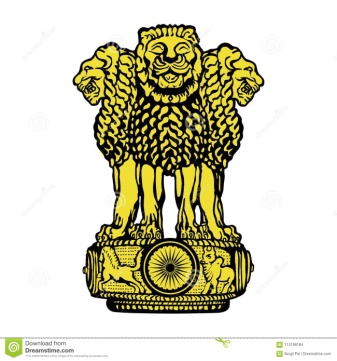 RIGHT TO INFORMATION MANUAL – 2022SECTION 4 (1) b OF RTI ACT 2005(AS ON MAY 2022)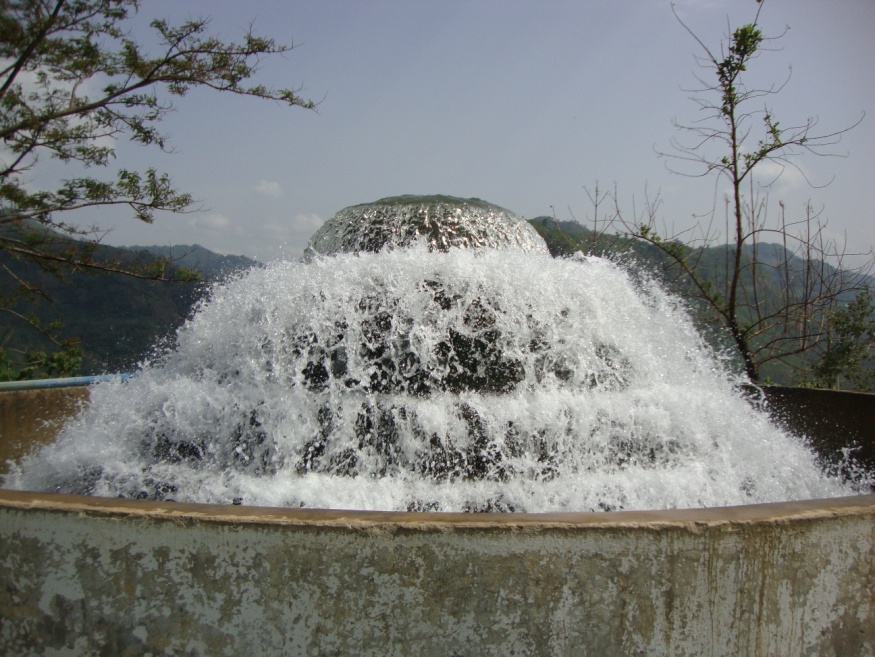 PUBLIC HEALTH ENGINEERING DEPARTMENTGOVERNMENT OF MIZORAMRTI MANUAL OF PUBLIC HEALTH ENGINERERING DEPARTMENT GOVERMENT OF MIZORAMSection 4(1) b of RTI Act 2005CHAPTER – 1INTRODUCTIONBackground of handbook / Manual (Right to Information Act, 2005)	A bill 2004 (RTI Bill) was introduced in the Lok Sabha on 23rd December, 2004. The bill was subsequently passed by the House on 11th May, 2005. Later, the bill was passed by the Rajya Sabha on 12th May, 2005. After passing “The Right to Information Act, 2005” by the Parliament, the same was adopted all over India including the State of Mizoram with effect from 12th October, 2005 following the assent accorded by His Excellency President of India. The ‘Right to Information Act, 2005’ is to provide for setting out the practical regime of the ‘Right to Information’ for citizens to secure access to the information under the control of public authorities in order to promote transparency and accountability in the working of every public authority, the contribution of a Central Information and State information Commissions for matters connected therewith or incidental thereto. Initially, the Department of Personal & Administration Reforms, Govt. of Mizoram was declared as the Nodal Department for implementation of the above sated Act and subsequently the Department of Informations & Public Relations was made the Nodal Department.As per Section 5(1) (2) of the above stated Act the various Officers of the Public Health Engineering Department were made as State Public Information Officer and State Assistant Public Information Officers as indicated in the para 1.6 of the document. Information Manual 2005 was prepared and submitted to Govt. of Mizoram for approval for fulfilling all the obligations and the implementation of “The Right to Information Act, 2005” mentioned in the right earnest by paying special attention to such matters.The Public Health Engineering Department (PHE) aims to provide best service to the people of the State of Mizoram in Safe Drinking Water Supply and Sanitation facilities within its limited resources made available by the Govt. of Mizoram. The Govt. of Mizoram has been taking various measures to implement the Right to Information act, 2005. The PHED is ready to help any citizen desiring to obtain informations relating to its working system, data and records maintained subject to conformity with the Right to Information Act, 2005 as implemented by the Govt. of Mizoram.This information Handbook is the fifth (as on May 2022) publication of the Right to Information act Manual for providing informations about Departmental activities to the general people and will enlighten the people of the State about various activities of the PHED.Objectives/Purpose of this hand-book :Whereas the Constitution of India has established democracyRepublic;	And whereas democracy requires an informed citizenry and transparency of information which are vital to its functioning and also to contain corruption and to hold Governments and their instrumentalities accountable to the governed;	And whereas revelation of information in actual practice is likely to conflict with other public interests including efficient operations of the Governments, optimum use of limited fiscal resources and the preservation of confidentially of sensitive information;	And whereas it is necessary to harmonise these conflicting interests while preserving the paramountcy of the democratic ideal;	Now, therefore, it is expedient to provide for furnishing certain information to citizens who desire to have it.3.	Who are the intended users of this handbook?Intended users of the Handbook :Public Health Engineering Department as well as other Departments of Govt. of Mizoram, other related agencies, NGOs and any other citizens interested to make use of it.4.	Organisation of the information in this handbook	Organisation Chart (enclosed)5.	Contact person in case somebody wants to get more information on topics covered in the handbook as well as other information also as on May, 2022.	Contact Persons :(1)	Er. Lalropuia		Superintending Engineer (Monitoring)		& State Public Information Officer		Engineer-in-Chief Office, PHED       Mizoram, Aizawl		Ph – 2300158 (O), +91-9436159395 (M)(2)	Er. Lalrosangi		Executive Engineer (Monitoring)		& State Asst. Public Information Officer		Engineer-in-Chief Office, PHED		Mizoram, Aizawl		Ph – 2300159, +91-9436196248 (M)6. 	Procedure and Fee structure for getting information and available in the 	Handbook:	As per Rule 4 of the Mizoram Right to Infoemation Rules, 2010, the fees/ amount to be charged for providing information is as below.Part-IFees/Amount to be charged for providing informationPart-IIAmount to be charged for providing informationAs per Rule 5 of the Mizoram Right to Information Rules, 20210 any fee collected from the information provided under the RTI Act,2005 shall be deposited under the Head of Account given below:-0070 	- Other Administrative Services 60 		- Other Services				    118		- Receipts under RTI Act, 2005As per Rule 5 of the Mizoram Right to Information Rules,2010, no fee shall be charged on the following cases:-Person who are of Below Poverty Line as determined by the Govt. of Mizoram.Where the SPIO fails to comply with the time limit specified under Sub-section(1) of Section 7 of the Act or where the application is deemed to have been refused on the information being given, the same shall be given free of cost.Where information is such which should have been published or disseminated widely as required by Section 4 of the Act but has not been published nor disseminated, no fee for such information shall be changed.7. 	Procedure for getting information: 1) Submit an application form to the State Public Information Officer (SPIO) or State Assistant Public Information Officer (SAPIO) as mentioned in Chapter-8 of this Manual giving clear indication on (i) subject matter of information (ii) the period to which the information relates (iii) specific details of information required (iv) the manner in which information is to be provided and (v) the name & address with contact number of applicant for early disposal. Information/document will be supplied only after application fee/further fee is deposited as the case may be. 2) For providing copies of documents/inspection of documents etc. 	 the applicant has to pay further fee at the rate prescribed in 
	 Para 6(B).In case the applicant belongs to BPL category, furnished the proof of the same.The SPIO can reject the application seeking information the disclosure of which appears to be harmful in the eye of the provision of Section 8 of the Act.Any applicant feeling aggrieved by the decision of SPIO or if the information requested for is not provided within the time specified by the Act may file an appeal before the Departmental Appellate Authorities (DAAs) within 30 (thirty) days. An appeal fee of Rs.40/- (Rupees Forty) only in the form of Court fee stamp should be pasted in the Appeal Memorandum. 	Any person aggrieved by the decision  of  the Departmental  Appellate  Authority (DAA) may, within 90  days  from the   date  of  such   decision,   prefer  a  second appeal to the  Mizoram  State  Information Commission on  payment  of  Rs.50/­ (Rupees  Fifty)only in the  form of Court fee stamp. The decision of the Commission shall be final.CHAPTER-2PARTICULARS OF ORGANIZATION FUNCTION AND DUTIES8.	Objective/Purpose of the public authority:	Providing safe and adequate Drinking Water Supply and Sanitation facilities within the State of Mizoram for better health of the people.The Public Health Engineering Department (PHED) has been making tremendous advances in its technology. Engineers are acquiring more and more technical knowledge abreast with the latest technological developments and practices in hilly areas at high altitude like Mizoram which are more intricate and complex in comparison to plains. The Department is developing the capacity of community to induce more knowledge and sense of ownership in the filed of Water Supply and Sanitation Sectors.9. 	Mission/Vision Statement of the public authority:In order to achieve the vision the Department made the strategic plan as follows:Coverage of all Rural habitation for providing safe and adequate drinking water by Functional Household Tap connection (FHTC) @ 55 lpcd by 2023Provision of minimum water supply level of 70 lpcd in all towns & City by the end of 2022.Provision of very rural habitation with solid and liquid resource management assets.All Rural habitations should be declared as Open Defecation Free (ODF) – Plus village by the end of 2024..Reduction of unaccounted flow water due to both economical and technical losses to below 30% by 2022Achievement of O&M cost recovery of all Water Supply Systems gradually by 2022Objective.Facilitate all rural household to have access to and use appropriate sanitation facilities.Facilitate all rural household to have access to and use adequate safe drinking water.Facilitable all urban population to have access to and use adequate safe dirking water.Enabling rural communities to monitor and keep surveillance on their drinking water quality.Ensuring sustainability of drinking water sources and system. 10.	Brief History of the public authority and context of its formation :	The PHED, Mizoram was bifurcated from the State Public Works Department P.W.D since 3rd August, 1983. Since then, the Department has been functioning as a full fledged Department. The department has been dealing mainly with Social Services in Water Supply and Sanitation Sectors. The Department is developing and upgrading its staffing pattern to meet ever increasing demand due to rapid growth in population as well as vast scope of works in the filed of Water Supply and Sanitation Sector for better living standards of the people of the State.Secretary to the Govt. of Mizoram, PHED is the Administrative Head of the Department. Engineer-in-Chief is the Executive Head & Budget Controller of the Department. Chief Engineer, Zone-I & Zone-II PHED look after the execution of works in Rural and Urban areas. And also Director PMU-JJM monitor all sanitation works under PHE Department.11.	Duties of the Public Authority:This includes :-Proper Survey and Investigation, Planning and design, Construction and Quality Control with Systematic Monitoring, Operation and maintenance are the sole responsibilities of this Organization to achieve its specific objectives.The Department has been functioning to fulfill its duties and responsibilities for successful implementation of its programmes in the filed of Water Supply and Sanitation Sectors.12.	Main Activities/functions of the public authority:	The State PHED is the sole agency of the State Government in Water Supply and Sanitation Sectors throughout the State. The PHED has been making tremendous advances in its technology. Engineers are acquiring more and more technical knowledge abreast with the latest technological developments and practices in hilly areas at high attitude like Mizoram which are more intricate and complex in comparison to plains. The Department is developing the capacity of community to have more knowledge and sense of ownership in the filed of Water Supply and Sanitation Sectors.The Organization is responsible for implementation of policies and programmes laid down by the Central Government. The Sub-Divisional Officer has to conduct Preliminary Survey and Investigation on Water Supply within his jurisdiction.The feasible reports with probable cost of estimates are submitted to the Divisional Officers. After careful examination at the Divisional Officer, the report is furnished to the Circle Officer. The Circle Officer after due scrutiny submits the report to the Chief Engineer. The works to be taken up during a current financial year are then finalized by the State Government based upon budgetary allocation and priority. Accordingly, the Work Schedule for the current financial year is prepared by the Department. Detailed Project Report should be prepared for the selected schemes and projects according to the norms and standards, specifications laid down in designs, drawings and estimates.The Detailed Project Reports are processed and routed through the Divisional Office, Circle Office as well as Chief Engineer’s Office for approval. The channel of the process is similar to that of the Preliminary Project Report. The detailed Project Report are processed at Chief Engineer’s Office and Engineer-in-Chief Office and further submitted to the concerned Administrative department to obtain Administrative approval and Expenditure Sanction from the State Planning department and Finance department, Government of Mizoram.The field units are responsible for supervision and execution of the works according to the specifications, norms and standards laid down for the same in designs, drawings and estimates. The successful achievement of the targets fixed by the Government is to be made by completion of each Project/Scheme with due consideration to speed on economy for proper maintenance of buildings, structures, machineries and equipments which depends upon faithful implementation of the policies and orders laid down by the State Government by the department. The channel of supervision and accountability has been reflected in detail in the proceeding paragraphs.13.	List of Services being provided by the authority with a brief write up on them:(1) Water Supply Sector(a) Rural Sector(b) Urban Sector(2) Sanitation Sector	(a) Rural	(b) Urban14.	Organization Structure Diagram at various levels namely State, directorate, region, district, block etc. (whichever is applicable).	Organizational Diagram: Enclosed.15.	Arrangement and methods made for seeking public participation/ contribution	Depending upon the guideline issued by the Govt. of India from time to time for respective programmes, beneficiaries are being associated and contribution is also sought. 16.  Address of the main office and other offices at different levels (Please 	categories the addresses district wise from facilitating the understanding 	by the user).      	Address of the main Office and the other Offices at different levels:AIZAWL DISTRICT:Secretary to Govt of MizoramPHE Deptt. AizawlNew SecretariatPh. No.	- 	0389-2322532(O)/ 9436146672 (M)Fax No.	-	2326195E. Mail	- 	secyphedmz@gmail.comEngineer-in-Chief, PHEMizoram : AizawlKhatla		-	796001EPABX		-	2323663Fax No.		-	0389-2301706Ph. No.		-	0389-2322244(O)/9436141086(M)/7005641568(M)Chief Engineer, Zone-I PHEMizoram : AizawlKhatla		-	796001EPABX		-	2323663FAX No.		-	0389 – 2323672Phone No.	-	0389 – 2323157 (O) /9436141530 (M)Chief Engineer, Zone-II PHE Mizoram : AizawlKhatla		-	796001EPABX		-	2323663FAX No.		-	0389 – 2300157Phone No.	-	0389 – 2310392 (O) / 9436143109 (M)Superintending Engineer, PHEAizawl WATSAN Circle, Aizawl, Tuikhuahtlang	-	796005Phone No.	-	0389 – 2323355 (O)/ 9436147339 (M)Superintending Engineer, PHERural WATSAN Circle, AizawlLaipuitlang	-	796007Phone No	-	0389 – 2391157 (O)/ 8119870196 (M)Director PMU-JJM, PHE Khatla		-	796001Phone No	-	0389 – 2300237 (O)/ 9862563755 (M)Superintending Engineer, PHE DepartmentSewerage & Sanitation CircleTuikhuahtlang	-	796005Phone No.	-	0389 – 2301691 (O)/9612657969 (M)Executive Engineer, PHE Aizawl Water distribution Division NorthTuikhuahtlang	- 	796005Phone No. 	-	0389 – 2322173 (O) / 9436140917 (M)Executive Engineer, PHE Aizawl Water distribution Division SouthKhatla,		-	796001Phone No.	-	0389 – 2310006 (O)/ 9436147168 (M)Executive Engineer, PHE	Aizawl Water Transmission Division	Maubawk	 -	796005	Phone No.	-	0389 – 2334260 (O)/ 9436146241 (M)Executive Engineer, PHE	Rural WATSAN Division, Aizawl	Laipuitlang	-	796007	Phone No.	-	0389 – 2390691 (O) / 8118911320 (M)Executive Engineer, PHE 	Ground Water & Quality Control Division	Zuangtui,		-	796001	Phone No.	-	0389 – 2351545 (O) / 9436154352 (M)Hydrogeologist, PHE	Mizoram:Aizawl	Khatla		-	796001	Phone		-	0389-92300160 (O) / 9436360308 (M)Chief Chemist	State Refferal Institute & PH Lab	Tuikhuahtlang, 	-	796005	Phone No.	-	0389 – 2322601 (O) Executive Engineer, PHE		Sewerage & Drainage, Aizawl East Division	Tuikhuahtlang	-	 796005	Phone No.	-	0389 – 2324489 (O) / 8415843197 (M)Sub-Divisional Officer, PHE 	Aizawl Water transmission Sub-Division	Maubawk	-	796005	Phone No.	-	0389 – 2333770 (O) Sub-Divisional Officer, PHE	Mechanic Sub-Division	Maubawk	-	796005	Phone No.	-	0389 – 2334586 (O)Asst. Engineer, PHE 	Control Room	Tuikhuahtlang	-	796005	Phone No	-	0389-2320944 (O)Sub-Divisional Officer, PHE	Sub-Division North-I	Tuikhuahtlang	-	796005	Phone No	-	0389 – 2321469 (O)Sub-Divisional Officer, PHE 	Sub-Division North-II	Tuikhuahtlang	– 	796005	Phone No.	-	0389 – 2321586 (O)Sub-Divisional Officer, PHE 	Sub-Division South-I	Tuikhuahtlang	- 	796005	Phone No.	-	0389 – 2310005 (O)Sub-Divisional Officer, PHE 	Division South-II	Tuikhuahtlang	 -	796005	Phone No.	 -	0389 – 2310004 (O)Sub-Divisional Officer, PHE 	Quality Control Sub-Division	Zuangtui, 	-	796001	Phone No.	-	0389 – 2351239 (O)Sub-Divisional Officer, PHE	 Ground Water Sub-Division	 Zuangtui,	-	796017	 Phone No.	-	0389 – 2350214 (O)Sub-Divisional Officer, PHE 	Rural WATSAN Sub-Division	Laipuitlang,	-	796007	Phone No.	-	0389 – 2399629 (O)Sub-Divisional Officer, PHE 	Darlawn WATSAN Sub-Division	Darlawn		-	796111CHAMPHAI DISTRICT:Superintending Engineer, PHE	Champhai WATSAN Circle	Champhai	-	796321	Phone No.	-	03831 – 234813 (O) / 9436143019 (M)Executive Engineer, PHE	Champhai WATSAN Division	Champhai	-	796321	Phone No.	-	03831 – 235747 (O) / 9862929212 (M)Sub-Divisional Officer, PHE       Champhai WATSAN Sub-Division      Champhai	-	796321     	 Phone No.	-	03831 – 234393 (O) / 8974445815 (M)Sub-Divisional Officer, PHE	Khawbung Sub-Division	Khawbung	-	796321	Phone No.	-	03831 – 235925 (O) / 8730963676 (M)HNAHTHIAL DISTRICT:Executive Engineer, PHE 	Hnahthial WATSAN Division	Hnahthial	-	796571	Phone No.	-	0372 – 2332540 (O) / 8415903379 (M)Sub-Divisional Officer, PHE 	Hnahthial Sub-Division	Hnahthial	-	796571	Mobile No.	-	9612320131 KHAWZAWL DISTRICT:Executive Engineer, PHE	Khawzawl WATSAN Division	Khawzawl	-	796310	Phone No.	-	03831 – 261072 (O) / 9436153813 (M)Sub-Divisional Officer, PHE   	Khawzawl WATSAN Sub-Division	Khawzawl	-	796310	Phone No.	-	03831-261093 (O) / 8974484711 (M)Sub-Divisional Officer, PHE 	Ngopa WATSAN Sub-Division	Ngopa		-	796290	Phone No.	-	03831 – 261377 (O) / 9431791327 (M)KOLASIB DISTRICT:Executive Engineer, PHE 	Kolasib WATSAN Division	Kolasib		-	796081	Phone No.	-	03837 – 220622 (O) / 9436151128 (M)Sub-Divisional Officer, PHE 	Maintenance Sub-Division	Kolasib		-	796081	Phone No.	-	03837 – 220939 (O) / 9436376614 (M)Sub-Divisional Officer, PHE	Kawnpui WATSAN Sub-Division	Kolasib		-	796081	Phone No.	-	03837 – 220959 (O) / 9436764016 (M)LAWNGTLAI DISTRICT:Executive Engineer, PHE	Lawngtlai WATSAN Division	Lawngtlai	-	796191	Phone. No.	-	03835 – 232235 (O) / 9436153094 (M)Sub-Divisional Officer, PHE 	Lawngtlai WATSAN Sub-Division	Lawngtlai	-	796890	Phone No.	-	03835 – 232236 (O) / 8131983629 (M)Sub-Divisional Officer, PHE 	Chawngte WATSAN Sub-Division	Chawngte	-	796770	Phone No.	-	09538 – 2563620(O) / 9856288899 (M)LUNGLEI  DISTRICT:Superintending Engineer, PHE	Lunglei WATSAN Circle	Lunglei		-	796701	Phone No.	-	0372 – 2324270 (O) / 94316141224 (M)Executive Engineer, PHE 	Rural WATSAN Division, Lunglei	Lunglei		-	796701	Phone No.	-	0372 – 2324729 (O) /  9612161887 (M)Executive Engineer, PHE 	Lunglei Water Supply Maintenance Division	Ramzotlang, Lunglei-796701	Phone No.	-	0372 – 2322507 (O) / 9612905823 (M)Sub-Divisional Officer, PHE 	Sub-Division, Lunglei South	Lunglei		-	796701	Phone No.	-	0372 – 2324811 (O) / 8974806821 (M)Sub-Divisional Officer, PHE 	Sub-Division, Lunglei North	Lunglei		-	796701	Phone No.	-	0372 – 2322556 (O) / 8131955096 (M)Sub-Divisional Officer, PHE	Tlabung Sub-Division	Tlabung		-	796751	Phone No.	-	03834 – 222328 (O) / 9402178200 (M)Sub-Divisional Officer, PHE	Transmission Sub-Division	Lunglei		-	796701	Phone No.	-	0372 – 2342289 (O) / 8730978536 (M)Sub-Divisional Officer, PHE 	Distribution Sub-Division	Lunglei		-	796701	Phone No.	-	0372 – 2321890 (O) / 7642817603 (M)MAMIT DISTRICT:Executive Engineer, PHE	Mamit WATSAN Division	Mamit 		-	796441	Phone No.	-	0389 – 2565741(O) / 9436153986 (M)Sub-Divisional Officer, PHE	Mamit WATSAN Sub-Division	Mamit		-	796441	Phone No.	-	0389 – 2565496 (O) / 9612120949 (M)Sub-Divisional Officer, PHE	Zawlnuam WATSAN Sub-Division	Zawlnuam	-	796471Sub-Divisional Officer, PHE	      W. Phaileng WATSAN Sub-Division                  W. Phaileng	-	796431                  Mobile No.	-	8794956405Sub-Divisional Officer, PHE	Kawrthah WATSAN Sub-Division	Kawrthah	-	796441SAIHA DISTRICT:Executive Engineer, PHE 	Saiha 		-	796901	Phone No.	-	03835 – 225065 (O) / 9862844693 (M)Sub-Divisional Officer, PHE Department	Rural WATSAN Sub-Division	Saiha		-	796901	Phone No.	-	03835 – 222084 (O) / 8974003510 (M)Sub-Divisional Officer, PHE 	Maintenance Sub-Division, Saiha	Saiha		-	796901	Phone No.	-	03835 – 226004 (O) / 9615488848 (M)SAITUAL DISTRICTSub-Divisional Officer, PHE 	 Saitual WATSAN Sub-Division	Saitual		-	796261	Phone No.	-	03831 – 2562133 (O)SERCHHIP DISTRICT:Executive Engineer, PHE 	Serchhip WATSAN Division	Serchhip		-	796181	Phone No.	-	03838 – 222542 (O) / 9612168376 (M)Sub-Divisional Officer, PHE	Serchhip  Sub-Division, Serchhip	Serchhip		-	796181	Phone No.	-	03838 – 207126 (O) / 9862184552 (M)Sub-Divisional Officer, PHE 	East Lungdar WATSAN Sub-Division	East Lungdar	-	796370	Mobile No.	-	8730971057Sub-Divisional Officer, PHE	Tlungvel WATSAN Sub-Division, Tlungvel	Serchhip		-	796181	Mobile No.	-	8131973809 	    Morning hours of the office :-		9:00 am (15th Feb. – 14th Oct.)			9:30 am (15th Oct. – 14th Feb.)	   Closing hours of the office :-	   5:00 pm (15th Feb. – 14th Oct.)	           	 4:00 pm (15th Oct. – 14th Feb.)CHAPTER-3The powers and duties of its officers and employees:The powers and duties of its officers:	 The set up and organization of Mizoram Public Health Engineering Department is fully made as per provisions incorporated in the CPWD Code & manuals and as amended from time to time. Its Officers are empowered to exercise their respective powers as conferred by the CPWD Code & Manuals with other statutory rules specified by the Central and the State Governments from time to time and discharge their duties accordingly. The main powers and duties of its officers has been laid down in the CPWD Code & Manuals. The extracted important points are highlighted hereunder:	Engineer-in-Chief: Engineer-in-Chief is the head of the department and is responsible to the State Government for efficient carrying out of all works in his administration and accounts pertaining to all such works. He has a full technical supervisory and budgetary control over the functions of the Department Officers. The E-in-C will exercise financial powers within the delegated powers as conferred by the CPWD Code and manuals and as amended from time to time. He should also carry out inspection of Chief Engineer’s Offices of both the two Zones regularly once a year. Chief Engineer (Hqrs &WR): In the office of Engineer-in-Chief, PHED, there is a Senior Officer next to the Engineer-in-Chief. He will assists E-in-C in the efficient carrying out of all works in administration and functions as E-in-C as the absence of the latter. The post of Chief Engineer (Hqrs & WR) has been created recently in 2017.Superintending Engineer: There are 2(two) Superintending Engineers in the E-in-C Office. One is Superintending Engineer (Urban) and the other is Superintending Engineer (Monitoring) to assist both the Chief Engineer (Hqrs & WR) and Engineer-in-Chief in administration as well as carrying out the works assigned to them as deemed necessary.	Director (PMU): The Project Mangement Unit (PMU) headed by Director (equivalent to the post of SE) has been created with cent persent funding by the Government of India. The PMU is established to shoulder the responsibility of Jal Jeevan Mission at state level. PMU consist ofDirector incharge of strategy and implementation.Project manager for techinical, financial and monitoring.4 coordinator for Implementation Suppor Agencies (ISAs), Information Education and Communications (IEC), Capicity Building and Training, Integrated Mangarement Information System (IMIS), Water Quality Monitoring & Survelliance (WQM&S)Accountant and 1 Data Entry Operator (DEO).	Chief Engineers : In order to suit requirements for speedy execution of works the Government of Mizoram has created 2(two) post of Chief Engineers namely-Chief Engineer, Zone-I and Chief Engineer Zone II	Chief Engineer Zone-I comprises of 3(three) Circles such as Rural WATSAN Circle, Aizawl, Aizawl WATSAN Circle, Aizawl, Sewerage & Sanitation Circle, Aizawl. Meanwhile, Chief Engineer, Zone-II includes Lunglei WATSAN Circle, Lunglei and Champhai WATSAN Circle, Champhai.	Chief Chemist : State Water Testing Laboratory was created in the year 1983 and now renamed as State Referral institute. Now, 8 nos. of District Water Testing Laboratory have been established in Aizawl, Champhai, Mamit, Lunglei, Lawngtlai, Serchhip, Kolasib and Saiha. All these Laboratories are headed by Chief Chemist.	Superintending Engineer: The administrative unit of the Department is the Circle under the charge of a Superintending Engineer who co-ordinates and supervised the activities of  four to six Divisions entrusted with construction and maintenance works. He maintains a close liaison with the Office of the Chief Engineer regarding the works, all technical matters, and administrative matters concerning personnel’s of various categories in the Division. He also works in a close contact with the Office of the Chief Engineer for layout, design, drawing and estimates of the works entrusted to his charge. The budgetary control of the Divisions under each Circle rests with the Superintending Engineer, who, in turn, is accountable to the Chief Engineer. It is the duty of the Superintending Engineer to inspect the various works in progress within his Circle and inspect the Divisional Offices at least once a year. Transfer and posting of employees within his Circle other than those of Divisional Officers and accountants rests with the Superintending Engineer under his own authority. The Superintending Engineer will exercise financial powers within the delegated powers as conferred by the CPWD code & Manuals and as amended from time to time.	Executive Engineer : The executive unit of the Department is the Division under the charge of a Divisional Officer i.e. Executive Engineer, who is responsible to the Superintending Engineer for the efficient execution and management of all works within his/her Division. It is, therefore, part of his duties to organise and supervise the execution of works and to see that they are suitably and economically carried out with materials of good quality. He is directly responsible for proper upkeep of the works accounts and implementation of the terms of contracts entered into with various parties.	A Division has four to five Sub-Divisional Offices depending upon location and work load under its charge. Divisional Officer may transfer staff of his establishment other than Sub-Divisional Officers from one station to another within his division. The Divisional Officers are required to inspect annually each and every Sub-Division under their respective Divisions and record their observations in the prescribed CPWD Form 28. The Executive Engineer will exercise financial powers within the delegated powers as conferred by the CPWD Code & Manuals and as amended from time to time.	Sub-Divisional Officer / Assistant Engineer : A Sub Division is the field Units under the charge of a Sub-Divisional Officer who is responsible to the Divisional Officers for efficient management and execution of works according to norms and standards laid down for the same in designs, drawing and estimates within his Sub-Division. The Sub-Divisional Officer is required to maintain initial accounts of cash and stores under his charge as well as works abstract for each work in progress in the Sub-Division. He should ensure that all account returns correct in all respects are punctually submitted to the Divisional Officer.The Powers and duties of its employees :		The strength of the staff in the Engineer-in-Chief’s office, Chief Engineer, Zone-I & II Office and Circle Offices, Divisional Offices and sub-Divisional Offices is fixed in accordance with the standards and yardsticks laid down by the Ministry of Home Affairs from time to time.		All employees under Public Health engineering Department are bound to abide by the statutory rules, notifications and office memoranda issued from time to time by the Central Government as well as the State Government of Mizoram. The duties and responsibilities of its employees is to run their offices with smooth functioning of the establishment, office, management, service matters, personal matter and other related subjects. On account of Water Supply and Sanitation being a social service, the employees are given much more responsibilities to work faithfully in the interest of public for successful implementation of the policies and orders laid down by the Department.CHAPTER-4Rules, Regulation, Instructions, Manual & Records for Discharging funtions.A.	Manuals :(i) Name of the document : 	Manual on Water Supply and Treatment.					(3rd Edition revised and updated on May, 1999)Type of document	    :     	ManualBrief Write-Up on the document :	It would be in the interest of Public Health Engineers and field practitioners to have a standard manual in Public Health Engineering and a code of practice which would serve as a guide in their day to day practice. The Central Public Health & Environmental Engineering Organisation (CPHEEO) in the Ministry of Urban Development edited the ‘Manual on Water Supply and Treatment’ which would discuss the basic principles such as planning, identification of source of supply, development and transmission, water treatment, distribution system, testing and other related administrative aspects and also explain in detail the proper approach to each technical advances and trends in the development of protected water supply systems and model problems have been worked out which have a relevance in design.Add : Central Public Health & Environmental Engineering Organisation (CPHEEO), Ministry of Urban Development, Govt. of India, New Delhi.(ii) Name of document	:	Manual on Sewerage & Sewage Treatment.		(2nd Edition, 1995)	Type of Document	:	ManualBrief write-up on the document :	The Manual on Sewerage and Sewage Treatment is brought out by the Central Public Health & Environmental Engineering Organisation (CPHEEO) of the Ministry of Urban Development, Govt. of India, New Delhi. This Manual would discuss the basic principles of Sewerage & Sewage Treatment such as Planning, Legal, Financial and Administrative aspects, Design and Construction of Sewers, Sewage Treatment Plants, Sludge Treatment and Disposal. Tertiary Treatment of Sewage for Reuse, effluent disposal and its utilization, on-site sanitation, conosion prevention and its control, O & M of sewage system as well as treatment plants, etc. This manual well meet the professional needs of the practicing Engineers dealing with sanitation sector in the country for achieving the goal of “Sanitation for all” within a reasonable time frame.(iii) 	Name of document: Manual on Municipal Solid Waste	Management (1st Edition May, 1999)	Type	: Manual	Brief Write-up on the document :Looking to the pathetic situation of Solid Waste Management practices due to non-availability of adequate expertise and experience adopted by Urban Local Bodies in the country having no action plan to solve problem in future, the Central Public Health & Environmental Engineering Organisation (CPHEEO), Ministry of Urban Development prepared a Manual onTo assist the user agencies in proper management of solid wastes in urban areas. This Manual would create an understanding of the urbanization problems, awareness of competent management, technologies available and systematic approach towards collection, transportation disposal and recycling of solid waste.(iv)	Name of document	:	Manual on Operation & 									Maintenance of Water Supply  							System.(1st Edition 2005)		Type of document		:	ManualBrief Write-up on the document : 	Central Public Health & Environmental Engineering Organisation (CPHEEO), Ministry of Urban Development has prepared a Manual on Operation and Maintenance of Water Supply System to assist user agencies in the proper management of Water Supply System in the operation and maintenance in the urban areas. This Manual would create better understanding in having systematic approach in providing services to the people.B.	Documents : (i) Name of the document: Office Procedure	Brief note of the document: It is a documentation of how the work has to be done. In order to make sure that procedures are being followed, documentation of actual practice, coupled with spot checks of actual work, need to be done.(ii) Name of the document: 	FRSR (Fundamental Ruled and 								Supplementary Rules)	Brief note of the document:	(a)	The first part contains the Fundamental Rules and Supplementary Rules excluding rules regarding Traveling Allowances and the related Appendices.	(b)	The second part contains the Supplementary Rules – Traveling Allowances and the related Appendices.	(c)	Part-III contains the chapter on leave from both the Fundamental Rules and the Supplementary Rules which have become more of historic significance than of current application, have been deleted and in their place the Central Civil Services (Leave) Rules, 1972.	(d)	Par-IV contains all general orders issued up-to-date on Dearness Allowances, Dearness Relief to pensioners and ex-gratia to GPF Beneficiaries.	(e)	Part-V contains Government’s order on House Rent Allowances, Compensatory City Allowances Remote Locality Allowances, etc.(iii) Name of the document: CS Conduct Rule.Brief note of the document: This contains Pay, Service Matter, DPC, Reservation and Concession in Appointment and classification of post.	(iv) Name of the document : CCS (CA) Rule :- This include all service matter of Central & State Government employees (i.e. Promotion, Fixation of Pay, Joining of Service, Retirement, Disciplinary Proceedings, etc.	(v) Name of the document : G.F.R (Financial) :- It includes all financial transaction of the Government such asGeneral system of Financial Management and Control.Powers of sanction.Budget, Grants and Appropriations.Grant-in-aid and loans.Debt and Obligations of Government.Contingent and Expenditure.Appendices.List of forms.Expenditure.CHAPTER-5Particulars of any arrangement that exists for consultation with or representation by the members of public in relation to the funmulatation of its policy or implementation thereof:Formulation of Policy:Whether there is any provision to seek consultation participation of Public or its representatives for formulation of policies? If there is, please provide details of such policy in following format.No such arrangement is made.Formulation of Policy:Whether there is any provision to seek consultation/ participation of public or its representatives for implementation or policies? If there is, please details of provisions in the following format.No such arrangement is made.CHAPTER-6  A statement of the categories of documents that are heald by it or under its control(A)Estimate	:	Statement of approximate charge for work to be undertaken.Tender	:	Offer in writing to execute work or supply goods at a fixed price.Work order	:	A direction in writing given to a contractor, suppliers or a manufacturer, etc fir executing the work or supplying goods at a fixed price.Agreement	:	Mutual understanding or consent between the two or three parties for execution of work.Work schedule	:	Work programme of all the works proposed to be executed / implemented during the said financial year.SOR	:	List of rates of items approved the State Government.Service Records	:	Service records of all employees. (B) Files:-	a) Files relating to Establishment matters.	b) Files relating to Vigilance matters.	c) Files relating to Common Office Service.	d) Files relating to Water Supply & Sanitation matters.	e) Files relating to Budget & Accounts matters.	f) Files relating to Parliament/ Assembly matters.	g) Files relating to Water Supply & Sanitation Policy / Program/ Project/ 		    Activities.	h) Files relating to Technical matters.	i) Files relating to Court case	j) Service record of contract employees.	k) Service record of Gazetted Officers, Non-Gazetted Group B, C & D.	All correspondences received are processed in file and file is the main 	documents, which is under the control of Engineer-in-Chief in Directorate 	level. 	Confidential Documents held in the Department:ACRs of Non- Gazetted officers Group B,C & D.Performance report of Contract / MR employees.CHAPTER 721.     (A statement of boards, council, committees and other bodies constituted as its part)	Please provide information on Boards, council, committees and other 	bodies related to the public authority.Information on boards, councils, committees and other bodies related to the public authority.High Level Committee headed by CMName and address of the Affiliated Body: State Level High Powered Committee – Aizawl – Mizoram.Type of Affiliated Body: CommitteeBrief Introduction of the Affiliated Body:Establishment year : 12th April 2006Objectives – For timely implementation of the decisions taken at Chief Minister and Chief Justice’s.Structure and member composition : 4 (four) membersi.e. Chairman 	-	Chief Minister, Mizoram2 members		-	Finance Minister, Mizoram		Register General, Guwahati High Court.		Member convener-	Legal Remembrance/Secretary, Low & 							Judicial, Govt. of MizoramHead of the Body: Chairman (CM-Mizoram)Address of main office and its branches – Mizoram, AizawlCan public participate in the meeting – NoAre minutes of the meeting prepared – YesEmpowers committee headed by CSName and address of the Affiliated Body: Apex Committee of State Water and Sanitation Mission.Type of Affiliated Body: CommitteeBrief introduction of the Affiliated bodyEstablishment year: 16th June, 2004Objectives:-Monitoring and evaluation of physical and financial performance and management of the water supply and sanitation projects.Arranging independent certification of the quality of construction of Swajaldhara projects.Integrating and operating communication and capacity development programs for both water supply and sanitation.Structure and member composition : 11 (eleven) members i.e. Chairman – Chief Secretary, Govt. of MizoramHead of the Body: Chairman (Chief Secretary, Govt. of Mizoram)Address of Main Office and its branches: Aizawl, MizoramAre minutes of the meetings prepared : YesState Level Quality Review Committee headed by Secretary, PHEDName and address of the Affiliated Body: State Level Quality Review Committee.Type of Affiliated Body: CommitteeBrief introduction of the Affiliated body: 29th April 2002Objectives:-To review water quality monitoring network in MizoramTo review water quality data and analysis in order to identify problems areas.To review schemes launched to improve water quality.To identify hot spots for surveillance monitoring & others.Role of the affiliated Body: CommitteeStructure and member composition : 12 (twelve) members i.e. Chairman –Secretary to the Govt. of Mizoram, PHEDMember Secretary – Member Secretary, Mizoram Pollution control Board, Govt. of Mizoram, MG Road, Khatla, AizawlMembers:Superintending Engineer (Monitoring)Director, Agriculture Department, Govt. of Mizoram.Addl. Chief Engineer, Minor Irrigation Department, Govt. of MizoramDirector, Health Services Department, Govt. of MizoramRepresentative of Mizoram University, TanhrilRepresentative of Science & Technology Department, Govt. of MizoramRegional Director, Central Ground Water Board, Tarun-Nagar, Bye lane-I, Near Rajiv Bhawan Guwahati – 781005Addl. Director, National River Conservation Directorate Ministry of Environment & Forest, Paryavaran Bhawan, CGO Complex, Lodhi Colony, New Delhi 110003Chief Engineer/Superintending Engineer, Central Water Commission, Maranatha Pohkseh, P.O Umpling, Shillong 793006/Executive Engineer, Central Water Commission, Zemabawk, AizawlSenior Joint Commission II Ministry of Water Resources, Wing 2nd Floor, Lonayak Bhawan Khan Market, New Delhi 110003Head of the Body: Chairman (Secretary, PHED, Govt. of Mizoram)Address of Main Office and its branches: Aizawl, MizoramExecutive Committee of State Water and Sanitation Mission headed by Principal Secretary, PHEDName and address of the Affiliated Body: Executive Committee of State Water and Sanitation Mission.Type of Affiliated Body: CommitteeBrief introduction of the Affiliated body: Establishment year: 15th May 2009Objective:-Provide policy Guidance of Water Sanitation, Health etc.Periodic review of implementation of the Memorandum of understanding signed with the Department of Drinking Water Supply.Consideration and approval of all schemes pertaining to water supply and sanitation sector programme funded wholly or partially by Govt. of India or the external funding agencies.Convergence of water supply and sanitation activates including special project.Co-ordination with various state Government Department and other partners in relevant activities.Monitoring and evaluation of physical and financial performance and management of the water supply and sanitation projects.Arranging independent certification of the quality of construction of swajaldhara projects.Integrating and operating communication and capacity development programmes for both water supply and sanitation.Structure and member composition : 15 (fifteen) members i.e. Chairman –Principal Secretary, PHED, Govt. of MizoramMember Secretary – Engineer-in-Chief, PHED, Mizoram Members:Joint Secretary, PHEDChief Engineer, PHEDChief Engineer (M&I), PHEDSuperintending Engineer, PHE Rural WATSAN Circle, AizawlSuperintending Engineer (M), CE (M&I) office, AizawlSuperintending Engineer (I), CE (M&I) office, AizawlSuperintending Engineer, PHE Champhai WATSAN Circle, ChamphaiSuperintending Engineer (P&W), E-in-C Office, PHEDDirector, CCDU, PHEDSuperintending Engineer, PHE S&S Circle, AizawlSuperintending Engineer, Lunglei WATSAN Circle, LungleiSuperintending Engineer, PHE Aizawl WATSAN Circle, AizawlDeputy Director (Accounts), E-in-C’s Office-As mission Accounts officerHead of the Body: Chairman (Principal Secretary, PHED, Govt. of Mizoram)Address of Main Office and its branches: Aizawl, MizoramAre minutes of meeting prepared : YesState Level Scheme Sanctioning Committee (SLSSC) on NRDWP / JJM headed by Principal Secretary, PHED Name and address of the Affiliated Body: State Level Scheme Sanctioning Committee (SLSSC).Type of Affiliated Body: CommitteeBrief introduction of the Affiliated body: Establishment year: 22nd October 2009Objectives:-The Government of India, Ministry of Rural Development, Department of Drinking Water Supply, RGNDWM has implemented a new programme called ‘National Rural Drinking Water Programme (NRDWP) with effect from 1st April, 2010 in view of the earlier programme of accelerated Rural Water Supply Programme (ARWSP)The aim of this programme is to provide for drinking water security in rural areas, with a comprehensive approach of the State towards decentralized planning, convergence with related involvement of Panchayati Raj Institutions (PRIS).Structure and member composition : 7 (seven) members i.e. Chairman –Principal Secretary, PHED, Govt. of MizoramMember Secretary – Engineer-in-Chief, PHED, Mizoram Members:Director/Rural Water Supply, Ministry of Rural Development, Department of Drinking Water Supply, Govt. of India or his representative.Executive Engineer, Central Water Commission, Mizoram, AizawlJoint Secretary (Tech.) to the Govt. of Mizoram, PHED as State Technical Agency Representative.Chief Engineer, PHEDChief Engineer (M&I), PHEDHead of the Body: Chairman (Principal Secretary, PHED, Govt. of Mizoram)Address of Main Office and its branches: Aizawl, MizoramAre minutes of meeting prepared : YesState Level Technical Agency (STA) under (SWSM)Name and address of the Affiliated Body: State Level Technical Agency (STA) under (SWSM)Type of Affiliated Body: CommitteeBrief introduction of the Affiliated body: Establishment year: 6th November 2009Structure and member composition : 7 (seven) members i.e. Officer-in-charged –Joint Secretary (Tech), PHEDMembers:Superintending Engineer (P&W), PHED\Under Secretary (Tech), PHEDExecutive Engineer (P-I), CE, PHED OfficeExecutive Engineer (M), CE (M&I), PHED OfficeAssistant Engineer (M), CE (M&I), PHED OfficeTechnical InstituteHead of the Body-officer-in-charge, Joint Secretary (Tech), PHEDAddress of Main Office and its branches: Aizawl, MizoramAre minutes of meeting prepared : YesState Purchase Advisory Board (SPAB):Structure and member composition : 6 (six) members:-Chief  Secretary					-	ChairmanSecretary of the Deptt. Concerned		-	Member SecretaryFinance Commissioner 			(or authorized representative not 		-	Member
below the rank of Jt.Secy)Secretary, Law & Judicial Deptt 		(or authorized representative not 		-	Member
below the rank of Jt.Secy)Head of Department Concerned		-	MemberJt. Director of Account/Dy. Director		-	Memberof Accounts of Department concernedDepartmental Purchase Advisory board (DPAB)Commissioner/ Secretary of the Deptt Concerned						-	ChairmanHead of Deptt. (or authorized representative 		not below the rank of Jt. Director)		-Member SecretaryFinance Commissioner (or authorized representative not below the rank of Under Secy.)		-	Member Secretary, Law & Judicial Deptt 			(or authorized representative not 		-	Memberbelow the rank of Under Secretary)Dy. Director of Account / FAO of 			The Deptt. Concerned				-	MemberCHAPTER-822.    The names, designation and other particulars of the Public Information Officers.CHAPTER-923.	 What is the procedure followed to take a decision for various matters? 
	(A reference to Secretariat Manual and Rule of Business Manual, and other 	rules, regulations etc. can be made).=>		The organisation is responsible for implementation of policies and 	programmes laid down by the Central Government and the State 	Government. The Sub-Divisional Officer has to conduct Preliminary 	Survey and Investigation on Water Supply and Sanitation within his 	jurisdiction.		The feasibility report with probable cost of estimates is submitted 	to the Divisional Officer. After careful examination at the Divisional 	Office, the report is furnished to the Circle Officer. The Circle Officer 	after due scrutiny submits the report to the Chief Engineer. The 	works 	to be taken up during a current financial year, are then 	finalized by 	the State Government based upon budgetary 	allocation and priority. 	Accordingly, the Works Schedule for the 	current financial year is 	prepared by the Department. Detailed 	Project Report (DPR) should 	be prepared for the selected schemes 	and projects according to 	the norms and standards, specifications 	laid down in designs, 	drawings and estimates.		The DPRs are processed and routed through the Divisional 	Office, Circle Office as well as Chief Engineer's Office for approval. The 	channel of the process is similar to that of the Preliminary Project 	Report. The Detailed Project Report are processed at Chief Engineer's 	Office and further submitted to the concerned Administrative 	Department to obtain Administrative Approval and Expenditure 	Sanction from the State Planning Department and Finance 	Department, Government of Mizoram.24. 	What are the documented procedures/ laid down procedures/ DefinedCriteria/ Rules to arrive at a particular decision for important matters? What are different levels through which a decision process moves?=>		The channel of supervision and accountability has been 	reflected 	in detail in Serial 2325.  	Who are the Officers at various levels whose opinions are sought for the process of decision making?=>		As mentioned in Serial 23 & 2426.  	Who is the final authority that wets the decision?=>		Engineer-in-Chief in consultation with Secretary and Minister i/c 	Public Health Engineering Department.CHAPTER-1027.    Directory of Officers and Employee.Engineer-in-Chief, Office, PHEDChief Engineer-Zone-I, Office, PHEDChief Engineer-Zone-II, Office, PHEDAizawl WATSAN Circle, Office, AizawlRural WATSAN Circle, Office, AizawlSewerage & Sanitation Circle Office, Aizawl  Lunglei WATSAN Circle, Office,LungleiChamphai WATSAN Circle, Office,ChamphaiAizawl Water Distribution Division ‘North’,Office Aizawl Water Distribution Division ‘South’,Office  Aizawl Water Transmission Division Office   Ground Water & Quality Control Division Office, AizawlSewerage & Drainage, Aizawl East Division Office  Ground Water Resources & Assessment cell OfficeState Referral Institute & PH Laboratory, Aizawl Rural WATSAN Division, Office, AizawlKolasib WATSAN Division, Office,KolasibMamit WATSAN Division, Office, MamitSerchhip WATSAN Division, Office, Serchhip Khawzawl WATSAN Division Office, KhawzawlChamphai WATSAN Division Office ,ChamphaiRural WATSAN Division, Lunglei OfficeHnahthial WATSAN Division Office, HnahthialLunglei  Water Supply Maintenance Division Office, LungleiLawngtlai WATSAN Division Office,LawngtlaiSaiha WATSAN Division, Office,SaihaCHAPTER – 11Monthly Renumeration of Officers  & Staffs under PHE Department.Engineer-in-Chief Office, PHEDChief Engineer, Zone-I Office, PHEDChief Engineer, Zone-II Office, PHEDAizawl WATSAN Circle Office, AizawlRural WATSAN Circle Office, Aizawl
Sewerage & Sanitation Circle Office, AizawlLunglei WATSAN Circle  Office, LungleiChamphai WATSAN Circle  Office, Champhai Aizawl Water Distribution Division ‘North’  OfficeAizawl Water Distribution Division ‘South’ OfficeAizawl Water Transmission Division OfficeGround Water & Quality Control Division Office, AizawlSewerage & Drainage Aizawl East Division OfficeGround Water Resources & Assessment cellState Referral Institute & PH Laboratory, AizawlRural WATSAN Division Aizawl OfficeKolasib WATSAN Division OfficeMamit WATSAN Division OfficeSerchhip WATSAN Division OfficeKhawzawl WATSAN Division OfficeChamphai WATSAN Division OfficeRural WATSAN Division OfficeHnahthial WATSAN Division OfficeLawngtlai WATSAN Division OfficeSaiha WATSAN Division OfficeCHAPTER -12APPROVED ANNUAL PLAN 2021 – 2022 PHE DEPARTMENT.RURAL SECTOR	I.(Rupees in lakh)	II. Direction& Administration 					                    	          9515.91	O & M (MR Wages and W/Charge Wages				         8633.04                  Total of A :	         		          Rs. 26405.00	 -	       28329.47	Grand Total A: 				Rs. 54,734.47URBAN SECTORUrban Water Supply Scheme					                     725.00	     Total of B :	         		      		          	                          Rs. 725.00            Grand Total of A & B : 			Rs. 54,734.47 	  –  	     Rs. 725.00CHAPTER -13The Manner of Execution of Subsidy ProgrammesPlease provide the infroamtion as per the following format:Name of the Programme/ SchemeDuration of the Programme/ SchemeObjective of the ProgrammePhysical and financial targets of the programme (for the last year)		All programmes are supply driven approach without any public contribution.			The People of Mizoram are the beneficiaries of such 	      programmes.CHAPTER -14Particulars of Recipients of Concessions, Permits or Authorization granted by it.31. Provide the following information for concession :Detail of the benefit givenDetail of the benefit given :Missionaries of Charity, Kolasib was exempted from paying Monthly Connection Charge and Monthly Water Bill for 2 (two) years commencing from 1st September 2003.  Now, they a re yet to request the same for another term.Padma Shree Awardees.CHAPTER -15Information available in an electronic form32. 	 Please provide the details of the information related to the various Scheme 	which 	are available in the election format.Mangement Information System is under process.CHAPTER -16Particulars of the facilities available to citizens for obtaining information33. 	Means, method or facilitation available to the public which are adopted by 	department for dissemination of information.No such facility is available.CHAPTER -17Other useful information34. 	With relation to training imparted to public by Public Authority. No such training has been conducted.ApplicationRate to be chargedMode of depositApplication for seeking information        Rupees Ten per                    applicationTreasury Challan /CashInspection of documentInspection of documentNo fee for the first hour and fee of Rupees Five per each subsequent hour or fraction thereofNo fee for the first hour and fee of Rupees Five per each subsequent hour or fraction thereofBy Cash/ Treasury Challan/ Demand DraftBy Cash/ Treasury Challan/ Demand DraftInformation created or copied in A4 or A3 size paperInformation created or copied in A4 or A3 size paperRupees One for each pageRupees One for each pageBy Cash/ Treasury Challan/ Demand DraftBy Cash/ Treasury Challan/ Demand DraftCopy in larger paperCopy in larger paperActual charge or costActual charge or cost-do--do-For Sample provided in soft copy For Sample provided in soft copy Actual cost or priceActual cost or price-do--do-Information provided in soft copyInformation provided in soft copyRupees Thirty per CDRupees Thirty per CD-do--do-Information provided in printed form fromInformation provided in printed form fromThe price fixed for such publication or Rupees One per page of photocopy for extracts from the publicationThe price fixed for such publication or Rupees One per page of photocopy for extracts from the publication-do--do-SI. NoName of OfficerDesignationDesignated asOffice Ph. NoAddress1C.LalremsiamaE-in-CNodal0389- 232224E-in-C Office, PHED, Khatla2Lalrinzuala RalteJS (T)Nodal0389- 2333303Secretariat, Khatla3LalropuiaSE (M)SPIO0389- 2300158E-in-C Office, PHED, Khatla4LalrosangiEE(M)SAPIO0389- 2300159E-in-C Office, PHED, Khatla5LalthanzualiEO to CESPIO0389- 2310209CE, Z-I Office, PHED Khatla6Z.R. ThasangzualaEE (P)SAPIO0389- 2323157CE, Z-I Office, PHED Khatla7J.KapkimaEO to CESPIO9436145288 MCE, Z-II Office, PHED Khatla8Isaac LalchhuanmawiaEE (P)SAPIO0389- 2310392CE, Z-II Office, PHED Khatla9K. ZohminglianaState Cord, WSSOSPIO0389- 2300237Director, WSSO Office, PHED10C.LalchhuanmawiaSys AnalystSAPIO0389-2323663Director, WSSO Office, PHED11C.ZirkhumaEE (P)SPIO0389- 2323355Aizawl WATSAN Circle office, PHED, Tuikhuahtlang12LalhruaiaEE (AWDD’N’)SPIO0389- 2322173AWDD ‘North’ office, PHED, Tuikhuahtlang13H.D.DarrochhungaSDO (TC)SAPIO0389- 2322173AWDD ‘North’ office, PHED, Tuikhuahtlang14LalsangaEE, (AWDD ‘S’)SPIO0389- 2310006AWDD ‘South’ office, PHED, Tuikhuahtlang15ZohminglianaSDO (TC)SAPIO0389-2310006AWDD ‘South’ office, PHED, Tuikhuahtlang16C.ZothantluangaEE (AWT)SPIO0389- 2334260AWT Division office, PHED, Maubawk17George LalhruaiaSDO (TC)SAPIO0389- 2333770AWT Division office, PHED, Maubawk18LalbiaknikimiEE (GW &QC)SPIO0389- 2351545QW &QC Division office, Zuangtui19LalzuimawiiEE (P)SPIO0389- 2390691Rural WATSAN Circle office, PHED, Laipuitlang20H.LalliamawiaEE (R WD, A)SPIO0389- 2391157Rural WATSAN Circle office, PHED, Laipuitlang21LalchhanhimaSDO (TC)SAPIO0389-2390691Rural WATSAN Circle office, PHED, Laipuitlang22F.LalsangluraEESPIO03838- 222542Serchhip WATSAN Division Office, PHED, Serchhip23H.LalsiamlianaEESPIO0387 - 220622Kolasib WATSAN Division Office, PHED, Kolasib24LalzawmlianaEESPIO0389- 2565741Mamit WATSAN Division Office, PHED, Mamit25K.LalkimaEE (P)SPIO0389- 2324489Sewerage & Sanitation Circle Office, PHED, Tuikhuahtlanh26Allan LalthaluraEE(P)SPIO03831- 235747ChamphaiWATSAN Division Office, PHED, Champhai27Z.D.DengthuamaEESPIO03831- 235747ChamphaiWATSAN Division Office, PHED, Champhai28LalzakhamaEESPIO03831- 261072Khawzawl WATSAN Division Office, PHED, Khawzawl29DarthangvungaEESPIO0372- 2324270Lunglei WATSAN Division Office, PHED, Lunglei30LaltlanchhunagaEESPIO0372- 2324729Rural WATSAN Division Lunglei Office, PHED, Lunglei31Lalropuia HmarEESPIO0372- 2322507LWSM Division Office, PHED, Lunglei32C.LalzidingaEESPIO0372- 2332540Hnahthial WATSAN Division Office, PHED, Hnahthial33Netralal JaisiEESPIO03835- 232235Lawngtlai WATSAN Division Office, PHED, Lawngtlai34H.LalnunthangaEESPIO03835- 225065Saiha WATSAN Division Office, PHED, Saiha35LalbiakmawiaChief ChemistSPIO0389-2322601State Referral Institute & PH Laboratory36T.PahliraSr. ChemistSAPIO0389-2322601State Referral Institute & PH LaboratorySI NoName of Officer & StaffDesignationAddressContact No.1.C.LalremsiamaE-in-CChawnpui943614108670056415682.Anup ChhetryChief Engineer, Hqrs&WRITI Veng94361472173.LalropuiaS.E (Monitoring)Chawlhhmun94361593954.ThanchungnungaE.E (Urban)Laipuitlang94361417785.C.LalchhuanmawiaSystem AnalystDurtlang96126149596.Lalsawmliana HauhnarE.E (Rural Cell)Durtlang98622441247.LalrosangiE.E (Monitoring)Kulikawn94361962488.LalpektluangaA.E (U-I)Upper Republic94363608299.Ellen LalhmingthangiDy. Director (Admn)Mission Vengthlang986269156310.J.VanlalbiakdikaDy. Director AccountBungkawn943615748111.C.VanlalsiamaA & A O (ACP)Khatla943615830012.ZuilianiSteno-ITuikual841483098913.R.ZoramsangiA.E (Rural)Maubawk897415959714.Sairengpuia SailoA.E (Monitoring-II)Khatla708584683115.Jonathan C.LalrintluangaSuperintendentRamhlun986237586116.R.LaltleipuiiA.E (Monitoring-I)MINECO879452636717.Lalthantluanga khiangteProgrammer Khatla943635021018.SappariI.S (ACP-II)Dinthar, Aizawl961231851619.J.LalthankimaAssistant 20.LalchhanhimiAssistantChanmari986236022921.Lalchhuanawmi RokhumUDC (ACP-II)Dawrpui Vengtlang961216182122.Linda VanlalengiD/Man-IIAizawl Venglai986268982323.Lucy Lalrinsangi SailoD/Man-IIChawnpui825897146124.P.Z. ZodinpuiiD/Man-IITanhril841393622025.T.LalbiakzualiUDC (ACP-III)Bungkawn841395176426.Vanlaldinpuii LangelUDC (ACP-III)Mission Vengthlang897423971627.Rualthankhuma SailoUDC (ACP)Ramhlun879430877428.MalsawmtluangiD/Man-IIIChaltlang Lily Veng961229688929.Sapmawia DriverKhatla South872986959130.C.MalsawmtluangaUDCMission Veng943619722031.Mery June ColneyLDC (ACP-III)Chawnpui, Aizawl879486414832.Helen BiakhminglianiLDC (ACP-III)Bethlehem Vengthlang943619242833.LalmalsawmaLDC (ACP)Mission Vengthlang943619722034.T.NuntharzualiLDC (ACP)Bungkawn961229986835.H. LalrinlianaD/Man-III (APC-II)Ramthar841403968736.R. RosangzualaD/Man-III (APC-II)Electric Veng943635332437.R.LalnunmawiaD/Man-III (APC-II)Khatla943646296138.LalthansiamiSweeper (ACP-III)--39.R.LalrinawmaqPeon (ACP-II)Khatla977493223740.B.VanlalhlanaAAOChawnpui801451941141.P.C. LalruatsangiUDCVaivakawn841404994642.T.LalnunpuiaSurveyorKhatla897462797443.Lalthianghlima RalteLDCVenghlui977421950544.ChhuntluangaLDC--SI NoName of Officer & StaffDesignationAddressContact No.1.H.C. LalnunziraCEVaivakawn94361415302.LalthanzualiEO to CE Laipuitlang87874759713.Dr.Z.R.ThasangzualaEE (P)Zemabawk87878656754.Lalawmpuii ChawngthuSuperintendentRamhlun ‘South’96121597825.Sapliankhuma JELawipu70859462436.LalbiakhluiSteno Gr-IICollege Veng94361905757.ManlianiAssistanceBawngkawn ‘South’70854164478.P.C. LalthansangaJEKanan Veng96126992619.LalbiakveliD/Man-IElectric Veng961265796910.Vanlalnghaka RalteD/Man-IBethlehem Vengthlang825980469611.Lalhmachhuani RalteUDCKulikawn943614685212.LalhmingmawiaDriver Gr-IDinthar940258500913.F.LalruatkimaDriver SPL. GrCollege Veng801469927814.C.LalhmingthangaD/Man-IIChaltlang Lily Vneg986230821215.C.ZodinpuiiD/Man-IIMission Veng986230821216.Laldinliani Chawngthu LDCDawrpui986283636917.F.Jenny MalsawmiLDCZonuam857530221218.Lalrintluangi RalteLDCChaltlang986237632019.B.VanlalhruaiiD/Man-IIIElectric Veng943635332520.R.ZothanzauvaD/Man-IIIDawrpui985644582721.K.RohlupuiiD/Man-IIIChaltlang943615340822.R.HosanaDuftryDurtlang961232563723.P.C. RinthangaPeonRamhlun985652874924.LalthlenglianaAAODurtlang857561107425.Lalrinmawii HnamteLDCLungamual979410865826.ThahnunpuiiBlue PrinterDinthar7005627116SI NoName of Officer & StaffDesignationAddressContact No.1.F. LIANTLUANGAChief EngineerRamhlun ‘South’94361431092.J. KAPKIMAE.O to C.E.Chaltang Salem Veng94361452883.ISAAC LALCHHUANMAWIAE.E (P)Durtlang Leitan70054671774.B. LALSANGLIANA      D.D (Admn.)Ramhlun ‘North’94363552895.ROBERT LALCHHUANHLUAA.A.OKulikawn80143442636.LALRAMNGAIAD/Man-ILunglei84138476517.LALENGLIANAD/man-ILawngtlai84130448468.LALCHHUANAWMAD/man-IIHunthar94361973999.C. LALBIAKFAWNID/man-IIKhatla ‘East’986237802610.VANLALRUATIAssistantThuampui986290688711.LALCHAMRENGISteno-IIChhinga Veng985672253712.B. LALRAMENGIUDCRamthar ‘North’825703648313.K. LALHMINGLIANIUDCRamhlun Venglai961209321914.SHILLONGPARIUDCChaltalng878744159015.Ng. THANKIMAJEThuampui943615609316.LALCHHANHIMAJEZotlang690970166917.THEODORE V.L HRUAIAJEDawrpui Vengthar940259091718.DAVID ZARZOLIANAJEVaivakawn961232797619.LALNILAWMILDCChaltlang985657135720.C. ZOHMANGAIHALDCSalem Veng961278990721.LIANBAWIADriverDurtlang690991620022.LALROKIMADriverChawnpui825999381523.ROSALYN LALBIAKTLUANGISweeperTlangnuam961273885224.C. LALHLUNPUIIJE (Contract)Khatla8414964327SI NoName of Officer & StaffDesignationAddressContact No.1.Sr. H.DuhkimaSEDam veng94361473392.Er. CZirkhumaEEChaltlang94361471673.David LallawmpuiaAEThuampui98626214234.SapmawiiAssistantLaipuitlang82569591545.R.LalchhungaD/M-IIBungkawn94367624126.Lalthanzami ChhangteD/M-IITuikhuahtlang98623805347.ChawnghmingthangiUDCKulikawn98622455548.C LalthanpuiiB/PElectric veng96125749189.Lalbiaknungi RalteLDCLuangmual961588176310.LalmuankimiLDCRepublic986238069011.VanlaltlaniD/M-IIIRepublic vengthlang961216569612.CL HmunsiamaD/M-IIIRamhlun 'N'986284157313.RodingaLDCRamthar986235858614.Michael LalramchhanaPeonRepublic897420739015.Tek BahadurKhalasiTuikhuahtlang9862874969SI NoName of Officer & StaffDesignationAddressContact No.1.LalrammawiaSETanhril81198701962.LalzuimawiiEE (P)Bawngkawn70052826863.LalchawisaniAssistanceBawngkawn98626419074.James K. LalbiaklianaJEDinthar81328347695.LaltanpuiiUDCChanmari ‘W’98626416716.LalthanpariUDCChaltlang94363526457.LalsangpuiiUDCZemabawk98623243388.ZothankhumaD/Man-IIElectric Veng94361591759.JS MawisangaBlue PrinterBungkawn986237997910.LalchhuanthangaPeonHunthar879475118511.HmingthanpariPeonRamhlun ‘S’986251660912.LalawmpuiiSweeperChaltlang961236608513.LalhmingthangaO/ChowGovt. Complex986297682314LalnuntharaPeonSihphir9862223047SI NoName of Officer & StaffDesignationAddressContact No.1.ZodinthariSEKulikawn94361957152.Liantluanga ChohteEEKulikawn94361492073.ZoramlianaAETlangnuam84130940274.ZolianaAssistantKulikawn94361593085.LalrinawmaJECollege Veng98623541546.ChawngthakimiLDCLuangmual98623052237.K.LaldinpuiiLDCBungkawn96150650698.LalduhawmiPeonChanmari9774879336SI NoName of Officer & StaffDesignationAddressContact No.1.NgentluangaSEChanmari94361412242.K.LalkimaEE (P)Salem97747039173.K.LalhmingmawiaAEVenghlun89744201254.RosiamlianiHABazar Veng897318425635.Z.D. LalramengiUDCSerkawn98633507346.LalthawmpuiiUDCZotlang97309692487.C.LalchhuanawmiLDCFarm Veng94363876308.R.LalthlenglianiLDCZobawk89744287299.R.LalzidingiLDCZotlang690991502610.HrangluaiaPeonLawngtlai708594771711.T.MalswmaPeonFarm Veng897436197212.P.C.LiantluangaO/ChkdHrangchalkawn9612248961SI NoName of Officer & StaffDesignationAddressContact No.1.C.LalhmachhuanaSEZemabawk, Aizawl94361430192.Allan LalthaluraEE (P)Chawlhhmun, Aizawl94361421213.H. LalrammuanaLDCChamphai, Aizawl9862812040SI NoName of Officer & StaffDesignationAddressContact No.1.LalhruaiaSr. EEChanmari94361409172.C LalchawimawiaSub-Divisional OfficerRamthar84150649953.Jerome LalremtluangaSub-Divisional OfficerDurtlang98627701414.HD DarrochhungaSub-Divisional OfficerVaivakawn Zohnuai96121643415.Lalrawngbawla RalteAccounts OfficerChanmari West89742708386.C LalrempuiiHead AssistantMission Vengthlang96123548587.K LalhminglianiU.D.CBethlehem Vengthlang96125129378.H LiantluangiU.D.CKhatla98623571719.HrangthanglawtaJunoir EngineerDurlang700535781810.VanlalvungaJunoir EngineerTuikual940232416811.ZohmingthangiJunoir EngineerVaivakawn961216430812.C LalhmingthangaJunoir EngineerRamhlun North943614011913.ZahmingaJunoir EngineerMission Vengthlang943619755314.FH JohnJunoir EngineerKhatla986232437015.LalrammawiaJunoir EngineerChanmari West943614011816.VL NgaihzualaJunoir EngineerRamhlun North813196077517.Paul ZonunparaJunoir EngineerRamhlun North943635059718.ZotumsangaJunoir EngineerKulikawn897492765419.B LalhmunmawiiJunoir EngineerLaipuitlang986272576220.LalthlamuaniD/Man-IIChawnpui977400331921.Abida SultanaD/Man-IIISilchar940254313822.PC ThangluaiaDriver Special GradeChanmari943635442923.LalsangluraDriver Grade-IIChawlhhmun961271549524.LalnuntluangaPlumberChaltlang985656079925.RosangzualiOS-IIAizawl Venglai977452971826.LalbiakvelaOS-IIDurtlang Vengthar872987858027.LalthlanpuiiOS-IIChawnpui878736931928.LaldawnglianiT/SAThakthing801424591629.K LalhlupuiiT/SAVaivakawn943615679830.Laldingngheti TlauT/SAChaltlang961285997031.C LalremruataLDCGovt. Complex961232491232.Ruth ZohingthangiLDCUpper Republic986218052133.LalrinlianaPump OperatorRepublic Vengthlang986256099834.K BenjaminaDiv.MechanicNew Capital Complex879422595435.K LalmuanzovaWelderArmed Veng986230058136.SanghmingthangaWelderSolam Veng943639184337.ZothansangaKhalasiLuangmual986202400738.LalrimawiiW/S Chowkidar7th Day Tlang986235697839.LalmuanaOffice ChowkidarCentral Jail Veng961206359840.T. LalthanmawiaW/S ChowkidarDinthar -I961231727741.VanengzamiSAMission Venglai9774141622SI NoName of Officer & StaffDesignationAddressContact No.1.LalsangaEEChaltlang94361471682.K.LalrintluangaSDORamhlun Venglai98625379013.T.MangliandingaSDODawrpui Vengthar70056488594.ZohminglianaSDORamhlun Venglai94361401175.Lalhmingliani PachuauAOChawnpui Veng94361584106.HmingsanglianaAAOMission Veng86389370617.P.LalrimawiaHAAizawl Venglai96123188148.Barkely LalrinsangiJEMission Vengthlang98620659579.C.LalhlimpuiiJERamthar Veng873106967410.Joseph ZosangzualaJERamhlun Venglai841403056311.LalzawmlianaJESaron Veng943630399012.James LalmalsawmaJETuikual North986253790113.LalhmangaihaJEKhatla943635216314.R.LalhlimpuiaJEChanmari West943614666115.LalnunziraO/S-IIChawnpui897428401016.LalmuanpuiiUDCChawnpui986233171717.F.VanlalmuanaUDCTuikual South943615407318.RothangiLDCN. Capital Complex857597293519.DarvullianaLDCBungkawn986232853220.K.Lalnunmawia PlumberBungkawn Vengthar986234489721.LalrinawmaPlumberUpper Republic 986231485322.Sairengpuia SailoElectricianN. Capital Complex986230018023.Isaac LalrochamaDriverDurtlang Mel-5986315896724.R.PachhungaPeonN. Capital Complex879444975825.H.LalbiaksangaPeonMaubawk986281436626.LalzawniPeonDinthar813106818127.Kalu RanaChowkidarTuikual North857557062828.C.LianzualiSweeperKhatla South986291487529.R.LaldinpuiiJEElectric Veng943615428130.VanlalfelaJELaipuitlang986256506231.LaltluangkimiJEArmed Veng943677480232.David LalthansangaJESalem Veng943614315633.Grace ZorengpuiiJEChhinga Veng943614444434.IsackaJERamhlun South897416827335.LalsiammawiaT/SAN. Lungleng708593269736.Celina LalhmachhuaniT/SARamthar961273059937.R. LalmawizualiT/SABungkawn700511872938.VanlalruataT/SAKulikawn936604213239.LalthuamluaiaT/SAVaivakawn961552329840.LalramnghetaT/SAElectric Veng986232440041.K. LalnghahmawiaT/SARamhlun S.C986237446842.LalrintluangaPlumberLawipu986291425143.C. LalsangluraPlumberDinthar943677374644.ZoramlianaPlumberBungkawn986264713945.LalkhawchhiaraPlumberFalkawn986243378146.PC LalzamlianaPlumberMaubawk Venglai986236433347.ThankungaAsst. PlumberMaubawk825986250348.VanlalhriataAsst. PlumberBungkawn Hs Veng986205747549.DinmawiaAsst. PlumberTlangnuam 872986605550.KC LalrinlianaAsst. PlumberBethlehem Vengthlang801458442051.ZochhuanaAsst. PlumberMission Veng986233463652.PC LalhmingmawiaAsst. PlumberBethlehem Vengthlang986231604253.P. VanlalbukaAsst. PlumberMaubawk986336356654.KawlthanrumaAsst. PlumberMaubawk986274478955.ChawngthangaAsst. PlumberMission Veng977461815356.VanlalzawnaAsst. PlumberZotlang986271223557.LalremruataAsst. PlumberLuangmual986281932658.LalthlenglianaAsst. PlumberTlangnuam897428710059.C. LalsangluraAsst. PlumberTlangnuam, Hridaikawn961269440260..PC LianthangpuiaAsst. PlumberDinthar826236544461..V. LianchhungaAsst. PlumberRepublic897436207862..Radhik Ranjan DasKhalasi2nd Assam Riffle961262430063.HF LalremtluangaKhalasiChhinga Veng907725151164.LalhlunchhungiKhalasiTuikual South943674380165.V. LalchungnungiHWATuikual South879804202766.LalthlamuaniStore KeeperBungkawn Vengthar986231715267.PC LalrammawiaChowkiderMaubawk961251495968.R. LalbiakthangaChowkiderKanan Veng943639295869.RosangpuiiChowkiderKulikawn986236187170.PC LalchhanhimaChowkiderKanan Veng986322517371.RamnunziraChowkiderVenghnuai961232636172.LianhmingthangaChowkiderITI986297225173.PC ZomawiaChowkiderZotlang897484495974.VL ChuailovaChowkiderKhatla, Peter Street986237302775.R. LalnunmawiaChowkiderMaubawk986273869176.R. LalnunsangaChowkiderMaubawk762985808177.LalrinsangaChowkiderTlangnuam762800344878.LawmkimaChowkiderS. hlimen943619990979.KhawtinthangaChowkiderITI897472907980.IsaakaChowkiderDawrpui Vengthar878757901781.LalchhanchhuahaChowkiderMission Vengthlang961243322082.VungkhanthangaChowkiderMission Vengthlang961502760383.LalthanlianaChowkiderMaubawk897494564884.LalnunzamaDriverChanmari West6009194772SI NoName of Officer & StaffDesignationAddressContact No.1.C.ZothantluangaE.E.Mission Vengthlang94361462412.Viasai SoloSDO(T)Kulikawn94361480123.ZokhumaA.O.Bungkawn98627536494.L.H.MamaA.E.Ramthar –III, Lunglei94361471985.George LalhruaiaSDO(TC)Thuampui94363766146.LalzualaSDO(M)Laipuitlang73084447267.Lalroseia SailoJ.E.Tuikual87320786798.R.LalrammawiaJ.E.Republic Vengthlang89740581089.Ronald ZothansiamaJ.E.Laipuitlang825799662510.Dolin VanlalruataJ.E.Ramhlun ‘N’986235990411.J.LaltinkhumaJ.E.Ramhlun ‘N’700535778512.Laltlanmawia RenthleiJ.E.Chawnpui Veng943641517013.LaltlansangaA.A.O.Republic Veng961276269214.LalruatsangaU.D.C.Khatla943619664715.R.LaldawnglianiU.D.C.Model Veng986275159516.H.VanrammawiiU.D.C.Maubawk986236361917.HmingthantluangiU.D.C.Zarkawt Veng878783840318.RokailianaDriverBungkawn943638456219.B.ZomuanaElectricianVenghlun, Lunglei948541435020.Lalrinmawii ChawngthuL.D.C.Chanmari West986237946421.B.ZodinpuiaBlue PrinterChaltlang961256773222.Nauraj SubhaL.D.C.Zotlang986286855323.KawlnithangaDvl/MechanicChanmari – II, Lunglei897418095324.SaikhamaPump OperatorMaubawk986262442925.MalsawmaPump OperatorMaubawk943635149526.ZoremlianaL.D.C.Chhinga Veng872998629027.Sur Bahadur ThapaAsst.MechanicMineco943652793728.MalsawmaPeonDurtlang986237836029.ZachungnungaChowkidarMaubawk986287335830.ThangzachinaChowkidarDinthar Veng897443581031.Bir BahadurPeonLawipu943637759532.Sipai MonjuP/H ChowkidarLawipu841495753933.H.C.ZokailianaPeonMaubawk961258859734.Prem BahadurPeonLawipu961256743135.Lalsailova RokhumJ.E.Maubawk961591389836.C.LalthakimaJ.E.Chhipphir Kawn Veng985610819037.V.RemlalnghakaJ.E.Tuikual948512984838.R.LalrammawiaDriverThuampui700532763839.LalthlenglianiT/S.A.Armed Veng943615396440.P.C.LaldinpuiiT/S.A.Laipuitlang986281970341.LalhmangaihiT/S.A.Chaltlang Lily Veng986275117042.H.LalchhuanlianaT/S.A.Tuikual ‘A’986255648843.LalruatkimaDriverMaubawk986247702244.R.LalawmpuiaDriverChawnpui986286605445.C.LalawmpuiiT/S.A.Chanmari West764193451346.V.LalenglianaAsst.Plant OperatorKhatla ‘S’690981656947.LalruatmawiaPump OperatorRamhlun Vengthar986233455348.Bimu RaiPump OperatorLawipu873084010849.RozualaPump OperatorNursery Veng977402463150.ThanzualaPump OperatorMaubawk961261981351.Amal DeyPump OperatorKulikawn897458864452.LalruatkimaPump OperatorMaubawk872991944153.F.C.MarakAsst.MechanicLawipu986235823254.ThanbanglovaAsst.PlumberMaubawk943635442055.LalmuanzovaAsst.MechanicZemabawk986281687356.LalramzauvaMechanic Gr-IIIVenghnuai879410452257.LalzarlianaAsst.Telephone Opr.Lawipu986200028558.Lal BahadurAsst.PlumberLawipu986261086459.Joginder YadavAsst.PlumberLawipu879457809660.Dal BahadurP/H ChowkidarKhatla South857556819861.LalbiakkungaP/H ChowkidarBethlehem Vengthlang985694798262.H.LalrinsangaP/H ChowkidarBethlehem Vengthlang986258137763.LalzuilianaP/H ChowkidarThakthing Veng7085930823SI NoName of Officer & StaffDesignationAddressContact No.1.LalbiaknikimiEEDinthar94361543522.S.P LalnithangaSDORamhlun North9436151187 3.Ruby LalremruatiSDONew Capital Complex96124135404.F. ThanglianaAODinthar96125634045.V. LalhmunmawiaJEElectric Veng94361977126.VanlalnghakaJEDurtlang98629145387.VanlalhrimiUDCMission Veng98623977188.SanthangaLDCRamhlunVenglai98623009339.M.C. RozikaLDCRepublic Veng985683652710.LalchhuanawmiLDCDurtlang813198530811.VanrammuanpuiaLDCCollege Veng986313888112.C. LalhmachhuanaDriverTuikual South961221053213.VanlalmuanaSKElectric Veng943615926114.ThanchhungiSKChaltlang986238562315.LalsiamtharaAsst. DrillerRamhlunVengchung943615589216.LalchhuanawmaAsst. DrillerModel Veng985683652717.LalnuntluangiPeonRamhlun 'S'986313888118.LalfakzualaPeonChaltlangNIL19.Janardhan ArhakPeonZuangtui961258655220.H. SelhmingthangaChowkidarBairabi986238331021.LalropuiaChowkidarSihphir985674053322.Phillip VanlalhruaiaOS-IIRamhlun 'N'708520783923.LaltanpuiiOS-IIDinthar813193543524.P.C. LalrinawmaStore KeeperDintharNIL25.Rebecca SailoStore KeeperBungkawn977000394126.C. ZonuntluangiT/SABawngkawn943615776127.C. RosiamaS.ABethlehem708547676128.RithangaCarpenterBawngkawn873191516129.R. ZohmangaihaAsst. DrillerSihphir986237201030.VanlalchhuangaAsst. DrillerLaipuitlang961214780131.LalramhlunaAsst. DrillerNursery841585328332.H. ThuamaAsst. OperatorBungkawn883707094933.RamchullovaH/P MechanicMaubawk986257624034.KapthuamaH/P MechanicLuangmual986221024735.LalramhlunaH/P MechanicCollege Veng897455876436.ZohminglianaH/P MechanicChanmari986256935937.VanlaltharaAsst. H/P MechI.T.I986248152138.LalnunhlimaDriverChanmari857570802139.LalremruataDriverDurtlang986233152540.R. VanlalhriataDriverChanmari700529427341.David K. LalbiakmawiaDriverChaltlang857570802142.Kissan ThapaDriverVenghlui879466219643.LalringlianaDriverBethlehem985691046344.MalsawmthangaDriverEdenthar986253105145.LalthahuaiaDriverLaipuitlang986290662346.C. ZamvelaDriverRamhlun North986241598147.LalzarlianaHandymanChawlhhmun813195897448.C. ZirthangiUWAComplex985675246149.RamthianghlimiUWAChaltlang961283802950.LalrammawiaKhalasiSakawrtuichhun961276300251.Hari ChhetriKhalasiKhatla943635454252.LalngaihzualaKhalasiDinthar762802108753.R.LalengmawiiKhalasiChawnpui986235904554.LalmalsawmiChowkidarTuikual943615648255.P.C. LalzuilianaChowkidarDurtlang961232599556.LalramchhuanaChowkidarDurtlang977439512257.RamtharnghakaChowkidarDurtlangNIL58.RohrangaChowkidarLuangmual986264750459.C. ZirlianaSAChhinga Veng961558945460.LalrinkimiLDCDawrpui986235854761.SangthanzariLDCElectric Veng986253242362.LalsawmlianaGroup DElectric Veng897449229863.Lalhminghlui SailoDEODawrpuiVengthar986230310664.R.K. LalchhandamaDEOKanan977449152765.LallawmkimiLDCRepublic Veng700561195666.LalrintluangiLDCCollege Veng879465147767.SiamhmingthangiLDCDinthar700501303768.David Lalrinzuala     SailoLDCVenghlui977455123069.R.K. RamfangzauvaElectricianSihphir986236969970.Elizabeth LalrinchhaniSARamhlunVenglai908952346571.LalnuntluangiLDCBungkawnVengthar801460068072.LalnunsiamiGroup DChawnpui986237104873.LawmsangzualiGroup DSaron Veng961205906774.Michael LalchhuanawmaLDCZarkawt977461773175.Julie LalthantluangiDEOLuangmual986234494176.Vanlaltlani SailoDEORamhlun North841584233477.K. LalbiakkimiLDCDawrpui700569099378.LalhmachhuaniGroup DSihphir961215538879.Richard LalhmunmawiaDEOTlangnuamVengthar878778286180.LalruatkimiChowkidarMuanna Veng897498027381.L.V. Mary ChingiGroup DDurtlang977486002282.LalramchullovaGroup DNursery Veng986341430483.VanlalkimaGroup DZemabawk879454108384.LalramhluniGroup DChawnpuiNIL85.RamdinsangiLDCTuikual 'S'700538188386.Ruthi LalnunthariGroup DRamhlun 'N'857532703387.LalrinchhaniGroup DChawnpui977462402088.R. LallianmawiaGroup DTuikual 'N'700553189689.C. LalmuanpuiiSweeperChhinga Veng936253955990.ZohmingthangiGroup DMuanna Veng8730856844SI NoName of Officer & StaffDesignationAddressContact No.1.Helen RodinglianiSr.EEDawrpui Vengthar84158431972.B. LalzolianaAORamhlun ‘S’94361529023.Malcolm LalhminglianaSDOKulikawn84160771884.C.VanlalmuanpuiaJEChanmari ‘W’96122159325.C.S. LalnuntharaJEKhatla ‘S’98567361756.C.RamthanhawlaJEMission Vengthlang94361540897.R.LalrinchhanaJESerchhip Bazar Veng94361889558.LalchhuanawmiUDCChhinga Veng89740021359.Lily LalthanmawiiUDCChanmari961213416110.NuchhungiLDCChanmari700548774111.R.SundaythangiLDCDinthar943615003212.ZoremthangaChowkiderMission Vengthlang986284180413.LalthakimaChowkiderChaltang841400717314.Divisol SorenChowkiderKulikawn986275607115.ThanlianaPeonNursery825697298516.B.K. PradhanPeon Lawipu8794864782SI NoName of Officer & StaffDesignationAddressContact No.1.R.LalruatkimaHydrogeologiestLuangmual94363603082.Dr. F. Lalbiakmawia Asst. HydrogeologistDurtlang98623034123.MalsawmtluangiD/Man-IILilyveng96122968894.R.LalnunmawiaD/Man-IIIKhatla94364629615.C.LalawmpuiiT/SAChanmari West76419345136.RamchullovaHP.MechMaubawk98625762407.BiaksangaPeonmaubawk9862356661SI NoName of Officer & StaffDesignationAddressContact No.1.T.PahliraSenior ChemistMission Veng89742442822.LalngaihawmaSenior ChemistITI, Aizawl98622839223.R. LalnghaklianaSenior ChemistChhinga Vneg89742443624.LalramhlunaChemistHlimen, Aizawl98621664955.H. LalchuailovaChemistKhatla94361447556.LalduhchhungaChemistChamphai96123101717.KawlnipuiiChemistNew Capital Complex98626826808.VanlalhruaiiChemistTlangnuam98628100619.PC ZohminglianaBacteriologistMission Veng825797423210.Dr. LalchhingpuiiChemistChawnpui986231142611.R. LaltanpuiaChemistKolasib600926230912.C. KamkhanlianaBacteriologistKulikawn897449080213.Elizabeth ChonghlutChemistRamhlun South897405330914.Lalhriatzuali RenthleiChemistElectric Veng, 986236875415.C. LalrinlianiUDCBethlehem Vengthlang986240640416.LalhmachhuaniLDCRamhlun South883701385517.Lalramnghaka RalteData Entry OperatorDinthar Veng977406447118.H. LaldingnghetaData Entry OperatorNew Serchhip943657494519.H. VanlalchhuanawmaData Entry OperatorTlangnuam986205529020.Dominic Crosby LalrinmawiaData Entry OperatorDiakkawn, Kolasib801467852221.LalrinsangiData Entry OperatorChamphai986213241522.ZomuanpuiiData Entry OperatorLunglei986222872923.Rebecca K. ZonunmawiiData Entry OperatorBawngkawn986237532224.David LalhruaitluangaData Entry Serchhip936693783425.H. LalrinlianaAnalystChanmari897443586626.F. VanlalruatiLab. TechnicianKulikawn986259061027.LalramdinaLab. AttendantHlimen, Aizawl897417352328.LalnunmawiaDriverRamhlun986235395729.LalhmingthangaLab. AttendantSalem Veng943636161530.LalchungnungaLab. AttendantKulikawn986271305931.N. BeihneisaLab. AttendantSiahatlang708553914932.VanlalruatiLab. AttendantHunthar Veng986221157233.H. VanengmawiaSample CollectorLunglei986322220034.Lalduhsaki HmarSample CollectorKulikawn986230040035.RozamlianaLab. AttendantChamphai801422507536.ChanchinmawiaSample CollectorKulikawn764202389437.GS LalawmpuiaSample CollectorZarkawt943619522238.M. RaheiSample CollectorSiahatlang961262240539.LalthazualiSample CollectorKolasib961256719640.T. LalengzualaSample CollectorSerchhip825995414441.LalhmachhuanaSample CollectorChamphai986251626042.LalramngaihzualiChemistSakawrdai790736128743.Esther LalramlianiChemistBethlehem Vengthlang961231180544.Zodinpuii ColneyChemistDarlawn Chhimveng708575346445.VanhmunlianaChemistKhawzawl897474104046.C. LalhmunsangaChemistKhawbung897474104047.David LalthianghlimaChemistNgopa873188023148.LalnunfeliChemistBanglaVeng986329740849.Maria ZothansangiChemistSerchhip Venglai825888956350.LalhmangaihsangiChemistTlabung Zodin948531266751.LalruatfelaChemistBazar Veng708547473252.C. RobertChemistChawngte C841492423153.Chichi KhithieChemistTuipang 897441870154.RTB KhuplianChemistSangau II897426298255.ThanghminglianiChemistE.Lungdar986217617556.Lalruatkima BungsutChemistThenzawl Bazar veng730815157757.Caroline LalramhriatpuiiChemistZawlnuam 986274966558.H. BiakchungnungaChemistW.Phaileng801400864659.LalremruataDEOTlangnuam Vengthar961223132760.Nelson Laldinsanga AnalystLunglei873009681961.HC. Lalrinliana AnalystLawngtlai825891699862.H. Liansanga K. Lalremruata Lab. AttendantSakawrdai841506125263.Francis Lalthahluna Ngente Lab. AssistantSakawrdai873084458764.H.RozamlianaLab. AttendantSaitual986253193365.K.LalremruataLab. AssistantSaitual801468338366.Aldrin LalthlamuanaLab. AttendantDarlawn Vengthar Tlang708541656567.VanlalnghakaLab. AssistantDarlawn879413899768.HmingthanzauvaLab. AttendantKhawzawl986218510569.F.K. VanlalhriataLab. AssistantKhawzawl986238073170.LalrintluangaLab. AttendantKhawbung897474214371.VaninmawiiLab. AssistantKhawbung897474102672.LalthlamuaniLab. AttendantNgopa730809838173.H.LalnunmawiiLab. AssistantNgopa730813559674.ZosanglianiLab. AttendantVairengte873106864475.VanlalzuiaLab. AssistantVairengte986345565776.LalthuthlunglianaLab. AttendantSerchhip897411768477.F. LalnuntluangiLab. AssistantSerchhip841401572578.VanlalhluiLab. AttendantThenhlum873080298079.P.C. RosangluraLab. AssistantThenhlum811893214480.Esther LalruatfeliLab. AttendantTlabung Zodin762996835981.B.LalruatkimaLab. AssistantTlabung986218330382.H.C. VanlalruatkimaLab. AttendantBungtlang South986208529983.A. LalrintluangiLab. AssistantBungtlang South897471955284.Julie LalremruatiLab. AttendantChawngte (L)873199636785.L.H. VanlaltlanaLab. AssistantChawngte (L)873199636786.Goldy H. HmingchhuanawmiLab. AttendantTuipang Dairy Veng961255064787.H.ZothangpuiaLab. AssistantTuipang943630865688.F.ZoremthangaLab. AttendantSangau948511105889.K.LalremruatiLab. AttendantSangau943673113290.Vanlalhmangaihzuala HnamteLab. AssistantE. Lungdar 938324846991.LalrimawiaLab. AttendantE.Lungdar730815157792.R.LalruatpuiaLab. AssistantVengchhak986241968093.LalrodinpuiaLab. AttendantZawlnuam,813199012794.MalswmkimaLab. AttendantZawlnuam986273334795.Baby LalherlianiLab. AttendantW.Phaileng985663014196.ZoremkimiLab. AttendantZawlnuam8575516695SI NoName of Officer & StaffDesignationAddressContact No.1H. LallianmawiaEEChaltlang, Aizawl81189113202LalchhanhimaSDOKulikawn, Aizawl98626010893LalmuankimaSDOTlangnuam, Aizawl94361503764Lalremthangi ThangluahHALaipuitlang, Aizawl94363660595C. HratchhungaJETlangnuam, Aizawl84160773216ParengmawiiJEKhatla, Aizawl96127546117Lamlunlala ThomteJEBethlehem, Aizawl96154540728LalngaihsakiUDCRamhlun Venglai, Aizawl94361463289RK ThapaDriver Spl. GradeBungkawn Venglai, Aizawl943636079110T. ZothanmawiiLDCDarlawn961270277811VanlalrawniLDCChaltlang Lily veng, Aizawl943635041512Micky ZorammawiaLDCDinthar I, Aizawl986237127313Lalrinawma ChhakchhuakLDCZotlang, Aizawl873100604114LalhriattiriLDCDawrpui, Aizawl986281157315LalliantluangiLDCChaltlang, Aizawl943615381716LalzahawmiT/SAChaltlang Lily veng, Aizawl961232188917FakhlamawiiSAArmed Veng South, Aizawl986280827318LalthankimiT/SARepublic Vengthlang, Aizawl897413214819ZothanmawiaDriver G-IIChawnpui veng, Aizawl986237651820LalzuilianaPump Opr.Venghlui, Aizawl700580506621K. LalrinsangaPH ChowkiderLaipuitlang, Aizawl690948769522VanlalvenpuiiPeonChaltlang Tatkawng veng, Aizawl986286591223LalhmangaihaPeonAibawk811996512024LalramthariSweeperDarlawn986369046025ZarzolianaJESaikhamakawn943615381826C. LalbiakengiJEBethlehem Vengthlang, Aizawl883708772327RC LalbiakzualiJEZarkawt, Aizawl825981877028Theodore VanlalhruaiaJEDawrpui vengthar, Aizawl940259091229ZamngaihchingiT/SADurtlang Mel 5, Aizawl841401146230T. LalhmachhuaniT/SAChanmari, Aizawl943638695131Jolly LalzawmlianaT/SAMission vengthlang, Aizawl841490879632J. ChawngthanmawiaT/SATanhril, Aizawl857585680133C. LallianzualaT/SASihphir, Aizawl986237335434Lalmuankimi HnamteT/SAKanan, Aizawl700537166135Vanlalhruaia SailoPlumberUpper Republic, Aizawl986237103636KapthiangaPlumberZuangtui, Aizawl897474182237B. LalhrillianaPlumberRepublic, Aizawl986235815838RobertaPlumberBawngkawn, Aizawl897474068939C. LallawmzualiAsst. OperatorLaipuitlang, Aizawl977437976840R. LalhmangaihaAsst. H/PDarlawn873187572241LalbiakmawiaChowkiderKhawruhlian883727826242L. ThangnguraChowkiderFalkland, Aizawl943696704743LalnunpuiaChowkiderRatu985688099844SangremiChowkiderLapuitlang, Aizawl986236614845RamthangiChowkiderBawngkawn, Aizawl961261172146VanlalhumaChowkiderDarlawn801463540747ZodintharaChowkiderLaipuitlang, Aizawl986202256448F. LalremsiamaChowkiderLaipuitlang, Aizawl986238622949LalchhuanawmaChowkiderSesawng986290033050RothangiKhalasiDarlawn961552299351KhawlthangiKhalasiLaipuitlang, Aizawl708542452552Lalramnghaki RalteKhalasiDarlawn961552285153LalremruataKhalasiDawrpui, Aizawl986238111154LalthanpariKhalasiSairang, Aizawl879402379655LalthanghumaUWABawngkawn, Aizawl943637651956B. ZohmingthangiUWAGovt. Complex, Aizawl986232945457LalmuanpuiaDriverKanan, Aizawl9774009176SI NoName of Officer & StaffDesignationAddressContact No.1Er. H. LalsiamlianaExecutive EngineerKolasib94361511282Er. H. DolianaSub-Divisional OfficerKolasib94361568483Er.LallawmpuiaSawthlySub-Divisional OfficerKolasib94367640164HS LalmuanawmaAccounts OfficerKolasib98637509815Joseph LalthlamuanaJunior EngineerKolasib96121547896VanlalhruaiaHead AssistantKolasib87318775907R. LalchhanthangiUDCKolasib98625019168Christina LalnunmawiiLDCKolasib82578906789H. LaltanpuiaLDCKolasib986369361410LalruatkimaOS-IIKolasib841305934611H.LalhumpuiiOS-IIKolasib985602093912VanlalrualiOS-IIKawnpui986238331913RodinsangaPump OperatorKolasib986249900814LalrinawmaPump OperatorKolasib973187638515LalrinnghetaPeonKolasib986210017316LalremruataPeonKolasib878756923517RTC ZohliraOffice ChowkiderKolasib700595888918LalchhuanvawraKhalasiKolasib600909990919LalromawiaPH ChowkiderKolasib986237836620LalsiamaPH ChowkiderKolasib897419375821S. LiansangaJunior EngineerKolasib961268852122R. LalhmuaklianaJunior EngineerKolasib961255123423KL RintluangaJunior EngineerKolasib897414386024LalrinsangaJunior EngineerKolasib986233698825JR LalhlimpuiiT/SALungdai977434990226RoengaAsst. MechanicKawnpui985686164127LalmuanpuiaDriverKolasib879449930628K. VanlalhmangaihaWT OperatorKawnpui29LalpianrualaKhalasiKolasib977440367930LalhlimpuiiUWAKolasib986201753531M. ThangiWS ChowkiderKolasib977455535232LalchhanhimiWS ChowkiderKolasib811992821033LalbiaksiamaUWAKolasib986231051234H. LalrinawmaJunior Engineer Kolasib986268248435PC Robin LalremsangaData Entry OperatorKolasib897481847336LalthafalaData Entry OperatorKolasib936694551637Robin LalsangkimaData Entry OperatorKolasib977452586638F. LalthazualiData Entry Operator (SBM)Kolasib9774144099SI NoName of Officer & StaffDesignationAddressContact No.1LalzawmlianaSr. EEMamit94361539862V.LaldanmawiaSDOMamit96121209493Micheal VanlalhluaSDOW.Phaileng87949564054LalbiakmawiaSDOZawlnuam96122439195LalawmpuiaSDOKawrthah95676975566LalchungnungaAccount OfficerMamit98623266907C.LalhmachhuanaJEMamit96127443988LalremruataAssistantMamit96123255969Lalrinmawii PachuauJEMamit986258545310Rodingliana RalteJEZawlnuam961285218511V. HangkholunJEW.Phaileng986221191312ZohmingthangaJEKawrthah841584896413R. LalrosiamaJEKawrthah977461078014LalhumhimaJEMamit961572128615R. RodinpuiiaOS-IIW.Phaileng985682831416ThantluangaOS-IIW.Phaileng873199444617Domy F. RothiangaJEZawlnuam' 961211301218LallawmkimaJEW.Phaileng986252518019LalthlenglianaLDCMamit986249404420LalawmpuiiLDCMamit961262955721LalchullovaDriverAizawl9862024479SI NoName of Officer & StaffDesignationAddressContact No.1F.LalsangluraSr. EEChaltlang, Aizawl96121683762Samuel LR RalteSr. SDODurtlang98621845523PB LalnunsangaSDOTlangnuam Venthar87309710574HL ThangvutaSDOChaltlang Lily Veng81319738095LalthangmawiaA.ONew Serchhip98625872016H.LalrinlianaJEThenzawl82578336427V.LalvuanaJEE.Lungdar89744333838H.LalhuntharaJETuikhuah Veng Serchhip94361461869R.LalsangluaiiAssistantNew Serchhip North943614605510LalpartlanaUDCE.Lungdar897427096911ChawngzikpuiiUDCSerchhip Zion Veng908980274012R.NubuangiOS IIChhiahtlang943678588013LalmuanpuiaPlumberNew Serchhip943637659614SaitawniLDCSerchhip Ramthlun943614674215C.VanlalduhawmaLDCNew Serchhip943678606316LalhmachhuanaLDCSerchhipVenglai986293719317H.RohmingthangaPeonNewSerchhip886217446218LalrotluangaPeonKhawlailung708576179419H.LalhmachhuanaPeonChhiahtlang940211228020ThatkimaPeonE.Lungdar896277367421LalbiakkimaPeonNewSerchhip986271260722VanlaldikaChowkidarNewSerchhip873097421623LallawmsiamaSweeperNewSerchhip961208499624Biakzamvela SailoJE (Contract)NewSerchhip813194857025C.LalsanglianiJE (Contract)Serchhip Venglai762800172226LalmuanpuiaJE (Contract)Thingsulthliah961231914827HmingthanzauviW/C JENewSerchhip943696494028PC LianrengpuiiW/C JESerchhip Hmar Veng948511320829Lalrintluangi HnamteW/C JESerchhip AOC Veng940210044530A.LalrinthangaW/C JENewSerchhip943637684531Raj Kumar SinghW/C JESerchhip742300023232DarhmingthnagaElectrician – IIINewSerchhip908928450733LallawmawmaPlumberSerchhip943637399134LalsangpuiaHPMNewSerchhip943696489135F.ZaneihsangaChowkidarNewSerchhip986273595936P.LalchawimawiaChowkidarBungtlang961251985337LalrinparaChowkidarNewSerchhip763008890738F.LalchawimawiaChowkidarChhiahtlang878741628139Lai\huamaChowkidarChhiahtlang841384148940Lal\anpuiaDriverNewSerchhip936601648341LalthianghlimiKhalasiSerchhip Hmar Veng943678613942K.LalmuankimaKhalasiTlungvel986264717043PC LalsangzualaChowkidarTlungvel8014335832SI NoName of Officer & StaffDesignationAddressContact No.1LalzakhamaEEKhawzawl94361538132L.ZatluangaSDONgopa98623794143LalneihkungaAOVengthar94361409244Eliza VanlalpekaSDOKhawzawl89744847115LalhruaitluangaSDOKeifang94361984226Martin VanhmunmawiaAAOElectric Veng,Khawzawl89747285127LaltlinpuiiJEDinthar,Khawzawl96154426828R.LalnuntluangiHADinthar,Khawzawl82599237949H.LawmkimaJENazareth, Keifang801412630710K.NahemiaJENazareth, Keifang985651467011HP.LaldinpuiiUDCVengthar,Khawzawl961269153812LalnghaklianaUDCChhimveng, Saitual986261445113LalduhawmiUDCElectric Veng,Khawzawl986201667214LalengmawiaD/Man-IIZuchhip,Khawzawl985623873115C.Lalneihthanga DriverVengsang, Keifang986234302116C.LalrinlianaPlumberAizawl road, Keifang801424648717R.LianhnunaT/SASerchhip-18ThangchungnungaD/Man-IIIKhawzawl961269152119LalropuiiBlue PrinterKhawzawl961210043420Gauri Shankar LDCAizawl-21LalnunhlanaDriverKhawzawl986253831122ThangchinlianaChow.Khawzawl986231342723ThangkhumaSweeperKhawzawl811898912324LalbiakengaChow.Khawzawl873101231425Lalramliani PeonKhawzawl985659316826SangzualiPeonKhawzawl857588340927LalkrosthangaPeonKhawzawl986254091128Joseph LalmuanawmaPeonVengsang, Keifang764081401529Zoramchhani HlondoJEKhawzawl813195982730GK Munga NaulakT/SANgopa841381500731K.LaldinpuiiT/SAKhawzawl801453675232HranglawmaPlumberKhawzawl961543969833Saingura SailoPlumberNgopa986319541934LalliantluangaAst. PlumberRulchawm961221453135T.LianchhungaChow.Ngopa690988173736MalsawmdawnglianaChow.Khawzawl 986264775337R.ChhuanawmaUWAKhawzawl 986264618338LalnunmawiaKhalasiChhimveng, Keifang897466916639RangkhumaChow.Vengthar, Keifang961252204340R.NiangkhawchinUWANgopa878740219641LalramengiUWAVengsang, Keifang986290782042Robert BiakthansangaJENgopa873022092743TBC.LalthangzawnaJEKhawzawl841404809944C.LalzikpuiaJENgopa986242312645T.C lalhmachhuanaDist CoordinatorVengthar KhawzawlContract46LalnunsiamiDEOElectric KhawzawlContractSI NoName of Officer & StaffDesignationAddressContact No.1Er. Z.D. DengthuamaE.EVengsang, Champhai98629292122Er. C. ZothansangaS.D.O(Khawbung)Dinthar veng, Khawbung87309636763Er. VanlalmuanawmaS.D.O(Project)Vengsang, Champhai89744458154R.LaltharzualaA.OVengthlang, Champhai80144469595H.VanlalmawiaJ.EVengsang, Champhai98620590026Vanlallawma ColneyJ.EVengsang, Champhai89749633197P.C. LalnunnemaJ.ENew Champhai60091496418Kaleba LalhruaizelaJ.EVengsang, Champhai89746376759Lalhmangaiha PautuJ.EVengsang, Champhai986210897110H.B. LallawmsangaJ.EBethel Veng, Champhai873097530611S. LalropuiaJ.EKhuangleng897419918912ZonuntharaOS -IIVengsang, Champhai986209042413R. LalhmangaihiU.D.CBethel veng, Champhai986278969014LalnunsangaU.D.CKahrawt, Champhai801424281915LalbiakchhawnaChowkiderVengsang, Champhai879816433516MalsawmtluangaU.W.AVengsang, Champhai873196657617SarawnpariPeonRamthar, Aizawl961594912018F.RokimaPeonKahrawt, Champhai742193820019LalremmawiaPlumberVenglai, Champhai986250609120Lalramliana SailoAsst. PlumberVengsang, Champhai897486158721SawmengaAsst. PlumberKahrawt, Champhai943619722022RinsangaAsst. PlumberVengsang, Champhai986237411123H.C. KawlletaAsst. PlumberKahrawt, Champhai986239436524R.LalbiakzualaAsst. PlumberBungzung873092394025H.NgurchhuanaDriverVengthlang N, Champhai811891461026ZamngovaChowkiderBethel Veng, Champhai690914193227T.DengthuamaChowkiderVengsang, Champhai897411818528KhawlherlianaChowkiderZotlang Champhai8014225676SI NoName of Officer & StaffDesignationAddressContact No.1LaltlanchhungaEEBazar Veng96121618872K.LalbiakhnuniSDOZohnuai93669866893C.LalmuankimaSDOBazar Veng93663740574C.LalramhluniAOBazar Veng94361573325ZodingpuiSDOChanmari81319550966VanlalchhuanawmaSDOVenghlun89748068217Hmingthanmawii ChhangteHABazar Veng94367444758Ng.LalropuiaJERamzotlang98625279159F.LalramnghakaJERahsiveng943614744710T.LalnunnemaJELungsen943696416711CVL.MalsawmiJEChanmari943637194212R.ZothanmawiiJEZotlang943695955513H.LianzualiUDCChanmari943615755014R.LalhlimpuiiUDCRamthar986261174115PC.LallianmawiaLDCZohnuai943615742316S.LalmuanpuiiLDCZotlang943676520517C.LalthanzauvaLDCTlabung986291537418ZothansangiT/SAAizawl943614572519LH.KapmawiaPlumberTlabung872998594720LalngaihawmiLDCZotlang908975572421K.LalengzauvaTracerTheiriat943637194522R.LalropuiaPeonBazar Veng873006134723R.LalhminglianaPeonLunglawn961261303524Barun KumarW/ScAizawl811897057525S.MankimaPeonElectric Veng986388429326VanlallianaO/chkdChanmari943659116027Montu PaulDriverBazar Veng961211229028VanlalfelaSABazar Veng986296839629C.VanlalnghakaJEZobawk878736046130Rebecca LalrinsangiJEChanmari708536330431H.LalhruaitluangaJEPukpui700540674632J.LalnunziriJEPukpui700587219233Lalsangzuali PachuauJERahsiveng986231126933Lalsangzuali PachuauJERahsiveng9862311269SI NoName of Officer & StaffDesignationAddressContact No.1DarthangvungaE.EHnahthial84159033792F.LalfakawmaSDOHnahthial96123201313Lalremsanga KhiangteA.OHnahthial96128201524Thangliana ChhangteJ.EHnahthial87308016205Lalngaihzuali SailoH.AHnahthial9862569606H.LalrotluangiAAOHnahthial96128376227H.VanlalvenaJ.EHnahthial89742427358C.LallawmzualaJ.EHnahthial89741156589R.ZothansangaLDCHnahthial878731579510ZonunsangaSAHnahthial897468679711F.LianhmingthangaDriverHnahthial961239410212RomawiaPlumberHnahthial961598212313C.ZaimawiaAsst.PlumberHnahthial690913921214DenghmingthangaWSCHnahthial986253164815LalsiamlianiPeonHnahthial936633404616F.LalrotluangiPeonHnahthial8414979073SI NoName of Officer & StaffDesignationAddressContact No.1Lalropuia HmarSr. EEVenglai96129058232LalduhawmaChhakchhuakSDOSalem94361470543VanlalthlenglianaSDOSerkawn87309785364LalngaizualaChawngthuAOTheiriat98627619085B VanlalthuamaHASalem94361573886LalengmawiiJERamthar98624270877T ZodinpuiiJEChanmari94361478038SailovaSailoJEPukpui98626587619LalthanpuiiChhangteJEZotlang936683210010K LalremsangaUDCLunglawn897469397111BS NgokhantualP OperatorAizawl897471673712VanlalkimiLDCChanmari801400786513RamthanzualiLDCSalem943615069514LalthanmawiaDMRamthar943696132215LalfakzualaPeonChanmari801441223816HrangchhuanaPH/ChkdChamphai986200055117LalsanglianaPeonVenglai708536150418C LalngaihzualaPeonTheiriat961227908519LalthandangaPeonSerkawn841405196620SatinralaV.ManChanmari825707654721LaltanpuiaPeonLunglawn700579778222Ng LalramthangaJE Serkawn943676355023C LalruatpuiaJE Theiriat986211273024H LalsangzualaJERahsiveng936628769225S LalrindikaJEChanmari961222900726C LaltanpuiiJEFarm Veng801458422127LalrintluangiJEZohnuai841394493228LalthangmawiiJESalem813193275029LalhmangaihiPachuauJEElectric Veng908994402030LalzarmawiiJERahsiveng897490998131LalthangfalaChhangteJEChanmari700528579832ZonunsangaT/SAZohnuai897468679733H LalhmachhuanaT/SARahsiveng943615747234H ZothanzualaT/SARahsiveng961213400735H LalramlianaW/ChkdLunglawn986249621536C LalthianghlimaW/ChkdFarm Veng700500231437HS LalrokimaW/ChkdLunglawn764292661438F LalramnghakaW/ChkdChanmari986347919939LalthangzauvaW/ChkdChanmari986265628040RokhumaW/ChkdLunglawn986392149341R LalhriataW/ChkdHrangchalkawn986272696342RothanglianiUWABazarveng961250097043TC LalmuankimiJEChanmari700510673644J JohanaDriver-IPukpui961257415845LalrotluangaDriver-IChanmari943637084146LaldinpuiiPunteT/SAZotlang700587533547LalnuntluangaAst MechanicAizawl943619440748LalrinkimiSailoT/SAZotlang879408692649H DengchawlaT/OperatorSerkawn986238015750RD BurmanPump OperatorRamthar986343596151LalmuankimiKhalasiTheiriat977408682252LalnunziriKhalasiThenzawl943676232953LalhmunsangiUWAChanmari9862192962SI NoName of Officer & StaffDesignationAddressContact No.1Netralal JaisiEENew Vengpui Lawngtlai94361530942LalnunfelaSDOLawngtlai-III81319599053L.SangromuanaSDONew Vengpui Lawngtlai81319836294T.C.LalthanpuiaAOVenglai, Lunglei76420239745H.LalzarmawiiJENew Vengpui Lawngtlai94361489536Bindulal A. ChakmaJEChawngte94361507077J.S LalmuanawmaDHALawngtlai-III96121442218NgurkhumiUDCLawngtlai-III94361485109LalrinmawiaJENew Vengpui,Lawngtlai943637196510Umacharan ChakmaJEChawngte943677105711RualzakhumaAAONew Vengpui,Lawngtlai841404613312LalrinkimiUDCLawngtlai961216419713Gloria LaldinnghetiUDCLawngtlai AOC943674427614H.L. RonguraUDCLawngtlai943676477515P.C LalnuntluangaDriverNew Vengpui,Lawngtlai943614874016VanlallawmaDriverAizawl943635079217T.C LalawmpuiiTSANew Vengpui,Lawngtlai841490815818C.SapsangiLDCLawngtlai943637828319ThanghminglianiLDCLawngtlai943614866120K.LalropiangaLDCHnahthial763096621221LianhnunaPeonThingkah-22ZachungaPeonBethel Veng 943676060323H.LaltlanmawiaJELawngtlai943638036424H.ZohmangaihaJENew Vengpui,Lawngtlai897455315225VarparhmawiiT/SALawngtlai825788388326N.H. NgurlianaPlumberLawngtlai940218643527Kanu RoyAHPMLawngtlai940218641828RemzauvaChowkiderLawngtlai841381262929VanlalawiaChowkiderLawngtlai AOC-30Ranjit DasChowkiderLawngtlai940217624631LalremtluangaChowkiderChawngte-32LalhmunzauaChowkiderNew Vengpui,Lawngtlai6033203660SI NoName of Officer & StaffDesignationAddressContact No.1H.LalnunthangaSr. EEElectric Veng9436147658/98628446932R. ZohmingmawiaAONew Saiha E-I9436379200I84130343363N.T. JevisSDONew Saiha9615488848/70058615424P.C. LalthanlianaSDOZotlang9436350946/81189919075N. VabeirahaJECollege Vaih-ll9436149023/84159040776F. LalengdingaHASiahatla-II8730016869/94364001377Pradeep GurungJENew Saiha W-I98621500848LalmuanpuiaJENew Saiha W8258804703/97745641919LalimanueliLDCNew Saiha E-I9436378406/873107034610 F. VanropuiaLDCNew Saiha W9436973571/708562996511R. BiakchungaPeonThaltlang, Lawngtlai 7085159715/872982024012S.BeikhaPeonNew Colony-III Saiha7630975883/986293933013LalengzualaChawkidarNew Saiha872998553214K.LalramsangaJEZonuam9436781483/700586992515RosenyJENew Colony-II Saiha961233799116F.LaltlanlianaJENew Colony-II Saiha9436149157/84160777]817K. LalhminglianaJENew Colony Saiha9436379232/873097360818Beichhua T.AzyuPlumberNew Colony Saiha9436379991/873009752519RikhumaPlumberCollege Vaih873196426620LalthlangmuanaPlumberNew Colony Saiha813106109921Jitendra Chandra DharChawkidarNew Saiha9402588130/700532497222VanlalchhunagaChawkidarTuipang938331833223C.LalpiangaChawkidarSangau940203689324J.C. LalhuaplianaCo-Ordenator SBM (G)New Colony-I Saiha841401369225LalramnghetaDEO, SBM (G)New Saiha W-II8729835358/7629877734SI.No.Name of Officer & StaffDesignationPay ScaleRegular/ Contract1C.LalremsiamaE-in-CLevel-14Regular2Anup ChhetryChief Engineer, Hqrs&WRLevel-13 ARegular3LalropuiaS.E (Monitoring)Level-13Regular4ThanchungnungaE.E (Urban)Level-12Regular5C.LalchhuanmawiaSystem AnalystLevel-11 ARegular6Lalsawmliana HauhnarE.E (Rural Cell)Level-11Regular7LalrosangiE.E (Monitoring)Level-11Regular8LalpektluangaA.E (U-I)Level-11Regular9Ellen LalhmingthangiDy. Director (Admn)Level-11Regular10J.VanlalbiakdikaDy. Director AccountLevel-11Regular11C.VanlalsiamaA & A O (ACP)Level-10 ARegular12ZuilianiSteno-ILevel-10Regular13R.ZoramsangiA.E (Rural)Level-10Regular14Sairengpuia SailoA.E (Monitoring-II)Level-10Regular15Jonathan C.LalrintluangaSuperintendentLevel-10Regular16R.LaltleipuiiA.E (Monitoring-I)Level-10Regular17Lalthantluanga khiangteProgrammer Level-10Regular18SappariI.S (ACP-II)Level-9Regular19J.LalthankimaAssistance ACPLevel-8Regular20LalchhanhimiAssistance ACPLevel-8Regular21Lalchhuanawmi RokhumUDC (ACP-II)Level-7Regular22Linda VanlalengiD/Man-IILevel-8Regular23Lucy Lalrinsangi SailoD/Man-IILevel-8Regular24P.Z. ZodinpuiiD/Man-IILevel-8Regular25T.LalbiakzualiUDC (ACP-III)Level-7Regular26Vanlaldinpuii LangelUDC (ACP-III)Level-7Regular27Rualthankhuma SailoUDC (ACP)Level-7Regular28MalsawmtluangiD/Man-IIILevel-7Regular29Sapmawia DriverLevel- 6Regular30C.MalsawmtluangaUDCLevel-6Regular31Mery June ColneyLDC (ACP-III)Level-7Regular32Helen BiakhminglianiLDC (ACP-III)Level-7Regular33LalmalsawmaLDC (ACP)Level -5Regular34T.nuntharzualiLDC (ACP)Level -5Regular35H. LalrinlianaD/Man-III (APC-II)Level-6Regular36R. RosangzualaD/Man-III (APC-II)Level-6Regular37R.LalnunmawiaD/Man-III (APC-II)Level-6Regular38LalthansiamiSweeper (ACP-III)Level-4Regular39R.LalrinawmaqPeon (ACP-II)Level-2Regular40B.VanlalhlanaAAOLevel-7Regular41P.C. LalruatsangiUDCLevel-6Regular42T.LalnunpuiaSurveyorLevel-5Regular43Lalthianghlima RalteLDCLevel-4Regular44ChhuntluangaLDCLevel-4RegularSI.No.Name of Officer & StaffDesignationPay ScaleRegular/ Contract1.H.C. LalnunziraCELevel-13 ARegular2.LalthanzualiEO to CE Level-12Regular3.Dr.Z.R.ThasangzualaEE (P)Level-11Regular4.Lalawmpuii ChawngthuSuperintendentLevel-10Regular5.Sapliankhuma JELevel-10Regular6.ManlianiAssistanceLevel-8Regular7.P.C. LalthansangaJELevel-7Regular8.LalbiakveliD/Man-ILevel-8Regular9.Vanlalnghaka RalteD/Man-ILevel-8Regular10.Lalhmachhuani RalteUDCLevel-7Regular11.LalhmingmawiaDriver Gr-ILevel-7Regular12.F.LalruatkimaDriver SPL. GrLevel-7Regular13.C.LalhmingthangaD/Man-IILevel-8Regular14.C.ZodinpuiiD/Man-IILevel-6Regular15.Laldinliani Chawngthu LDCLevel-6Regular16.F.Jenny MalsawmiLDCLevel-6Regular17.Lalrintluangi RalteLDCLevel-7Regular18.B.VanlalhruaiiD/Man-IIILevel-6Regular19.R.ZothanzauvaD/Man-IIILevel-6Regular20.K.RohlupuiiD/Man-IIILevel-6Regular21.R.HosanaDuftryLevel-5Regular22.P.C. RinthangaPeonLevel-4Regular23.LalthlenglianaAAOLevel-7Regular24.Lalrinmawii HnamteLDCLevel-4Regular25.ThahnunpuiiBlue PrinterLevel-5RegularSI.No.Name of Officer & StaffDesignationPay ScaleRegular/ Contract1.F. LIANTLUANGAChief EngineerLevel -13 ARegular2.J. KAPKIMAE.O to C.E.Level -12Regular3.ISAAC LALCHHUANMAWIAE.E (P)Level -11 ARegular4.B. LALSANGLIANA      D.D (Admn.)Level -11Regular5.ROBERT LALCHHUANHLUAA.A.OLevel -7Regular (NPS)6.LALRAMNGAIAD/Man-ILevel -8Regular7.LALENGLIANAD/man-ILevel -8Regular8.LALCHHUANAWMAD/man-IILevel -8Regular9.C. LALBIAKFAWNID/man-IILevel -7Regular10.VANLALRUATIAssistantLevel -9Regular11.LALCHAMRENGISteno-IILevel -8Regular12.B. LALRAMENGIUDCLevel -7Regular13.K. LALHMINGLIANIUDCLevel -7Regular14.SHILLONGPARIUDCLevel -7Regular15.Ng. THANKIMAJELevel -10Regular16.LALCHHANHIMAJELevel -8Regular17.THEODORE V.L HRUAIAJELevel -8W/C18.DAVID ZARZOLIANAJELevel -8 Regular19.LALNILAWMILDCLevel -6Regular20.C. ZOHMANGAIHALDCLevel -4Regular21.LIANBAWIADriverLevel -4  NPSRegular (NPS)22.LALROKIMADriverLevel -4  NPSRegular (NPS)23.ROSALYN LALBIAKTLUANGISweeperLevel -1 ARegular24.C. LALHLUNPUIIJE (Contract)Level -7ContractSI.No.Name of Officer & StaffDesignationPay ScaleRegular/ Contract1.Sr. H.DuhkimaSELevel-13Regular2.Er. CZirkhumaEELevel-12Regular3.David LallawmpuiaAELevel-11Regular4.SapmawiiAssistantLevel-8Regular5.R.LalchhungaD/M-IILevel-8Regular6.Lalthanzami ChhangteD/M-IILevel-8Regular7.ChawnghmingthangiUDCLevel-7Regular8.C LalthanpuiiB/PLevel-5Regular9.Lalbiaknungi RalteLDCLevel-4Regular10.LalmuankimiLDCLevel-4Regular11.VanlaltlaniD/M-IIILevel-6Regular12.CL HmunsiamaD/M-IIILevel-6Regular13.RodingaLDCLevel-4Regular14.Michael LalramchhanaPeonLevel-4Regular15.Tek BahadurKhalasiLevel-2RegularSI.No.Name of Officer & StaffDesignationPay ScaleRegular/ Contract1.LalrammawiaSELevel-13Regular2.LalzuimawiiEE (P)Level-11 ARegular3.LalchawisaniAssistanceLevel-7Regular4.James K. LalbiaklianaJELevel-8Regular5.LaltanpuiiUDCLevel-8Regular6.LalthanpariUDCLevel-7Regular7.LalsangpuiiUDCLevel-7Regular8.ZothankhumaD/Man-IILevel-6Regular9.JS MawisangaBlue PrinterLevel-7Regular10.LalchhuanthangaPeonLevel-2Regular11.HmingthanpariPeonLevel-2Regular12.LalawmpuiiSweeperLevel-2Regular13.LalhmingthangaO/ChowLecvel-1 ARegular14.LalnuntharaPeonLevel -1 (NPS)RegularSI.No.Name of Officer & StaffDesignationPay ScaleRegular/ Contract1.ZodinthariSELevel-13Regular2.Liantluanga ChohteEELevel-11Regular3.ZoramlianaAELevel-10Regular4.ZolianaAssistantLevel-8Regular5.LalrinawmaJELevel-9Regular6.ChawngthakimiLDCLevel-6Regular7.K.LaldinpuiiLDCLevel-4Regular8.LalduhawmiPeonLevel-4RegularSI.No.Name of Officer & StaffDesignationPay ScaleRegular/ Contract1.NgentluangaSELevel-13Regular2.K.LalkimaEE (P)Level- 11Regular3.K.LalhmingmawiaAELevel-11Regular4.RosiamlianiHALevel-8Regular5.Z.D. LalramengiUDCLevel-8Regular6.LalthawmpuiiUDCLevel-7Regular7.C.LalchhuanawmiLDCLevel-7Regular8.R.LalthlenglianiLDCLevel-7Regular9.R.LalzidingiLDCLevel-6Regular10.HrangluaiaPeonLevel-4Regular11.T.MalswmaPeonLevel-4Regular12.P.C.LiantluangaO/ChkdLevel--4RegularSI.No.Name of Officer & StaffDesignationPay ScaleRegular/ Contract1.C.LalhmachhuanaSELevel-13Regular2.Allan LalthaluraEE (P)Level-11 ARegular3.H. LalrammuanaLDCLevel-5RegularSI.No.Name of Officer & StaffDesignationPay ScaleRegular/ Contract1.LalhruaiaSr. EELevel- 12Regular2.C LalchawimawiaSub-Divisional OfficerLevel- 11Regular3.Jerome LalremtluangaSub-Divisional OfficerLevel- 11Regular4.HD DarrochhungaSub-Divisional OfficerLevel- 10Regular5.Lalrawngbawla RalteAccounts OfficerLevel-10 'A'Regular6.C LalrempuiiHead AssistantLevel- 8Regular7.K LalhminglianiU.D.CLevel-8Regular8.H LiantluangiU.D.CLevel -7Regular9.HrangthanglawtaJunoir EngineerLevel -10Regular10.VanlalvungaJunoir EngineerLevel -10Regular11.ZohmingthangiJunoir EngineerLevel -10Regular12.C LalhmingthangaJunoir EngineerLevel -9Regular13.ZahmingaJunoir EngineerLevel -8Regular14.FH JohnJunoir EngineerLevel -8Regular15.LalrammawiaJunoir EngineerLevel -8Regular16.VL NgaihzualaJunoir EngineerLevel -8Regular17.Paul ZonunparaJunoir EngineerLevel -7Regular18.ZotumsangaJunoir EngineerLevel -8Regular19.B LalhmunmawiiJunoir EngineerFix payContract20.LalthlamuaniD/Man-IILevel -8Regular21.Abida SultanaD/Man-IIILevel- 5Regular22.PC ThangluaiaDriver Special GradeLevel -8Regular23.LalsangluraDriver Grade-IILevel -4Regular24.LalnuntluangaPlumberLevel -7Regular25.RosangzualiOS-IILevel -7Regular26.LalbiakvelaOS-IILevel -7Regular27.LalthlanpuiiOS-IILevel -7Regular28.LaldawnglianiT/SALevel -7Regular29.K LalhlupuiiT/SALevel -7Regular30.Laldingngheti TlauT/SALevel -7Regular31.C LalremruataLDCLevel -6Regular32.Ruth ZohingthangiLDCLevel -4Regular33.LalrinlianaPump OperatorLevel -5Regular34.K BenjaminaDiv.MechanicLevel -5Regular35.K LalmuanzovaWelderLevel -5Regular36.SanghmingthangaWelderLevel -5Regular37.ZothansangaKhalasiLevel -4Regular38.LalrimawiiW/S ChowkidarLevel -4Regular39.LalmuanaOffice ChowkidarLevel -1'A'Regular40.T. LalthanmawiaW/S ChowkidarLevel -1 'A'Regular41.VanengzamiSALevel- 5RegularSI.No.Name of Officer & StaffDesignationPay ScaleRegular/ Contract1.LalsangaEELevel-12Regular2.K.LalrintluangaSDOLevel-11Regular3.T.MangliandingaSDOLevel-10Regular4.ZohminglianaSDOLevel-10Regular5.Lalhmingliani PachuauAOLevel-10ARegular6.HmingsanglianaAAOLevel-7Regular7.P.LalrimawiaHALevel-8Regular8.Barkely LalrinsangiJELevel-9Regular9.C.LalhlimpuiiJELevel-10Regular10.Joseph ZosangzualaJELevel-10Regular11.LalzawmlianaJELevel-8Regular12.James LalmalsawmaJELevel-8Regular13.LalhmangaihaJELevel-8Regular14.R.LalhlimpuiaJELevel-7Regular15.LalnunziraO/S-IILevel-7Regular16.LalmuanpuiiUDCLevel-7Regular17.F.VanlalmuanaUDCLevel-7Regular18.RothangiLDCLevel-7Regular19.DarvullianaLDCLevel-5Regular20.K.Lalnunmawia PlumberLevel-7Regular21.LalrinawmaPlumberLevel-7Regular22.Sairengpuia SailoElectricianLevel-6Regular23.Isaac LalrochamaDriverLevel-7Regular24.R.PachhungaPeonLevel-2Regular25.H.LalbiaksangaPeonLevel-1ARegular26.LalzawniPeonLevel-4Regular27.Kalu RanaChowkidarLevel-5Regular28.C.LianzualiSweeperLevel-1ARegular29.R.LaldinpuiiJELevel-8Workcharge30.VanlalfelaJELevel-8Workcharge31.LaltluangkimiJELevel-8Workcharge32.David LalthansangaJELevel-8Workcharge33.Grace ZorengpuiiJELevel-8Workcharge34.IsackaJELevel-8Workcharge35.LalsiammawiaT/SALevel-7Workcharge36.Celina LalhmachhuaniT/SALevel-7Workcharge37.R. LalmawizualiT/SALevel-6Workcharge38.VanlalruataT/SALevel-6Workcharge39.LalthuamluaiaT/SALevel-7Workcharge40.LalramnghetaT/SALevel-7Workcharge41.K. LalnghahmawiaT/SALevel-5Workcharge42.LalrintluangaPlumberLevel-6Workcharge43.C. LalsangluraPlumberLevel-5Workcharge44.ZoramlianaPlumberLevel-5Workcharge45.LalkhawchhiaraPlumberLevel-6Workcharge46.PC LalzamlianaPlumberLevel-6Workcharge47.ThankungaAsst. PlumberLevel-4Workcharge48.VanlalhriataAsst. PlumberLevel-4Workcharge49.DinmawiaAsst. PlumberLevel-4Workcharge50.KC LalrinlianaAsst. PlumberLevel-4Workcharge51.ZochhuanaAsst. PlumberLevel-4Workcharge52.PC LalhmingmawiaAsst. PlumberLevel-4Workcharge53.P. VanlalbukaAsst. PlumberLevel-4Workcharge54.KawlthanrumaAsst. PlumberLevel-4Workcharge55.ChawngthangaAsst. PlumberLevel-4Workcharge56.VanlalzawnaAsst. PlumberLevel-4Workcharge57.LalremruataAsst. PlumberLevel-4Workcharge58.LalthlenglianaAsst. PlumberLevel-4Workcharge59.C. LalsangluraAsst. PlumberLevel-4Workcharge60..PC LianthangpuiaAsst. PlumberLevel-4Workcharge61..V. LianchhungaAsst. PlumberLevel-4Workcharge62..Radhik Ranjan DasKhalasiLevel-2Workcharge63.HF LalremtluangaKhalasiLevel-2Workcharge64.LalhlunchhungiKhalasiLevel-2Workcharge65.V. LalchungnungiHWALevel-1AWorkcharge66.LalthlamuaniStore KeeperLevel-6Workcharge67.PC LalrammawiaChowkiderLevel-2Workcharge68.R. LalbiakthangaChowkiderLevel-2Workcharge69.RosangpuiiChowkiderLevel-1AWorkcharge70.PC LalchhanhimaChowkiderLevel-2Workcharge71.RamnunziraChowkiderLevel-2Workcharge72.LianhmingthangaChowkiderLevel-2Workcharge73.PC ZomawiaChowkiderLevel-2Workcharge74.VL ChuailovaChowkiderLevel-2Workcharge75.R. LalnunmawiaChowkiderLevel-2Workcharge76.R. LalnunsangaChowkiderLevel-2Workcharge77.LalrinsangaChowkiderLevel-2Workcharge78.LawmkimaChowkiderLevel-2Workcharge79.KhawtinthangaChowkiderLevel-2Workcharge80.IsaakaChowkiderLevel-2Workcharge81.LalchhanchhuahaChowkiderLevel-2Workcharge82..VungkhanthangaChowkiderLevel-2Workcharge83.LalthanlianaChowkiderLevel-2Workcharge84.LalnunzamaDriverLevel-7WorkchargeSI.NoName of Officer & StaffDesignationPay ScaleRegular/ Contract1.C.ZothantluangaE.E.Level-11ARegular2.Viasai SoloSDO(T)Level-11Regular3.ZokhumaA.O.Level-10 ARegular4.L.H.MamaA.E.Level-10ARegular5.George LalhruaiaSDO(TC)Level-10Regular6.LalzualaSDO(M)Level-10Regular7.Lalroseia SailoJ.E.Level-10Regular8.R.LalrammawiaJ.E.Level-10Regular9.Ronald ZothansiamaJ.E.Level-10Regular10.Dolin VanlalruataJ.E.Level-8Regular11.J.LaltinkhumaJ.E.Level-8Regular12.Laltlanmawia RenthleiJ.E.Level-8Regular13.LaltlansangaA.A.O.Level-7Regular14.LalruatsangaU.D.C.Level-7Regular15.R.LaldawnglianiU.D.C.Level-7Regular16.H.VanrammawiiU.D.C.Level-7Regular17.HmingthantluangiU.D.C.Level-7Regular18.RokailianaDriverLevel-7Regular19.B.ZomuanaElectricianLevel-7Regular20.Lalrinmawii ChawngthuL.D.C.Level-7Regular21.B.ZodinpuiaBlue PrinterLevel-7Regular22.Nauraj SubhaL.D.C.Level-6Regular23.KawlnithangaDvl/MechanicLevel-6Regular24.SaikhamaPump OperatorLevel-5Regular25.MalsawmaPump OperatorLevel-5Regular26.ZoremlianaL.D.C.Level-5Regular27.Sur Bahadur ThapaAsst.MechanicLevel-4Regular28.MalsawmaPeonLevel-4Regular29.ZachungnungaChowkidarLevel-4Regular30.ThangzachinaChowkidarLevel-4Regular31.Bir BahadurPeonLevel-4Regular32.Sipai MonjuP/H ChowkidarLevel-1 ARegular33.H.C.ZokailianaPeonLevel-1 ARegular34.Prem BahadurPeonLevel-1 ARegular35.Lalsailova RokhumJ.E.Fix PayContract36.C.LalthakimaJ.E.Fix PayContract37.V.RemlalnghakaJ.E.Level-8Work-Charge38.R.LalrammawiaDriverLevel-7Work-Charge39.LalthlenglianiT/S.A.Level-7Work-Charge40.P.C.LaldinpuiiT/S.A.Level-7Work-Charge41.LalhmangaihiT/S.A.Level-7Work-Charge42.H.LalchhuanlianaT/S.A.Level-7Work-Charge43.LalruatkimaDriverLevel-6Work-Charge44.R.LalawmpuiaDriverLevel-6Work-Charge45.C.LalawmpuiiT/S.A.Level-6Work-Charge46.V.LalenglianaAsst.Plant OperatorLevel-6Work-Charge47.LalruatmawiaPump OperatorLevel-5Work-Charge48.Bimu RaiPump OperatorLevel-5Work-Charge49.RozualaPump OperatorLevel-5Work-Charge50.ThanzualaPump OperatorLevel-5Work-Charge51.Amal DeyPump OperatorLevel-5Work-Charge52.LalruatkimaPump OperatorLevel-5Work-Charge53.F.C.MarakAsst.MechanicLevel-5Work-Charge54.ThanbanglovaAsst.PlumberLevel-5Work-Charge55.LalmuanzovaAsst.MechanicLevel-5Work-Charge56.LalramzauvaMechanic Gr-IIILevel-4Work-Charge57.LalzarlianaAsst.Telephone Opr.Level-4Work-Charge58.Lal BahadurAsst.PlumberLevel-4Work-Charge59.Joginder YadavAsst.PlumberLevel-4Work-Charge60.Dal BahadurP/H ChowkidarLevel-2Work-Charge61.LalbiakkungaP/H ChowkidarLevel-2Work-Charge62.H.LalrinsangaP/H ChowkidarLevel-2Work-Charge63.LalzuilianaP/H ChowkidarLevel-2Work-Charge64.LallawmkimiUnskilled Work Asst.Level-2Work-ChargeSI.No.Name of Officer & StaffDesignationPay ScaleRegular/ Contract1.LalbiaknikimiEELevel -11Regular2.S.P LalnithangaSDOLevel -10Regular3.Ruby LalremruatiSDOLevel -10Regular4.F. ThanglianaAOLevel -10’A’Regular5.V. LalhmunmawiaJELevel- 9Regular6.VanlalnghakaJELevel -8Regular7.VanlalhrimiUDCLevel -7Regular8.SanthangaLDCLevel -6Regular9.M.C. RozikaLDCLevel -6Regular10.LalchhuanawmiLDCLevel -5Regular11.VanrammuanpuiaLDCLevel -4Regular12.C. LalhmachhuanaDriverLevel -7Regular13.VanlalmuanaSKLevel -7Regular14.ThanchhungiSKLevel -7Regular15.LalsiamtharaAsst. DrillerLevel -7Regular16.LalchhuanawmaAsst. DrillerLevel -7Regular17.LalnuntluangiPeonLevel -2Regular18.LalfakzualaPeonLevel -2Regular19.Janardhan ArhakPeonLevel -3Regular20.H. SelhmingthangaChowkidarLevel -1Regular21.LalropuiaChowkidarLevel -3Regular22.Phillip VanlalhruaiaOS-IILevel -8Work charge23.LaltanpuiiOS-IILevel -7Work charge24.P.C. LalrinawmaStore KeeperLevel -7Work charge25.Rebecca SailoStore KeeperLevel -6Work charge26.C. ZonuntluangiT/SALevel -7Work charge27.C. RosiamaS.ALevel -7Work charge28.RithangaCarpenterLevel -7Work charge29.R. ZohmangaihaAsst. DrillerLevel -7Work charge30.VanlalchhuangaAsst. DrillerLevel -6Work charge31.LalramhlunaAsst. DrillerLevel -7Work charge32.H. ThuamaAsst. OperatorLevel -4Work charge33.RamchullovaH/P MechanicLevel -5Work charge34.KapthuamaH/P MechanicLevel -5Work charge35.LalramhlunaH/P MechanicLevel -5Work charge36.ZohminglianaH/P MechanicLevel -6Work charge37.VanlaltharaAsst. H/P MechLevel -4Work charge38.LalnunhlimaDriverLevel -4Work charge39.LalremruataDriverLevel -7Work charge40.R. VanlalhriataDriverLevel -6Work charge41.David K. LalbiakmawiaDriverLevel -7Work charge42.Kissan ThapaDriverLevel -7Work charge43.LalringlianaDriverLevel -7Work charge44.MalsawmthangaDriverLevel -7Work charge45.LalthahuaiaDriverLevel -7Work charge46.C. ZamvelaDriverLevel -7Work charge47.LalzarlianaHandymanLevel -1’A’Work charge48.C. ZirthangiUWALevel- 2Work charge49.RamthianghlimiUWALevel -2Work charge50.LalrammawiaKhalasiLevel --2Work charge51.Hari ChhetriKhalasiLevel -2Work charge52.LalngaihzualaKhalasiLevel -2Work charge53.R.LalengmawiiKhalasiLevel -2Work charge54.LalmalsawmiChowkidarLevel -2Work charge55.P.C. LalzuilianaChowkidarLevel -2Work charge56.LalramchhuanaChowkidarLevel -2Work charge57.RamtharnghakaChowkidarLevel -2Work charge58.RohrangaChowkidarLevel -2Work chargeSI.No.Name of Officer & StaffDesignationPay ScaleRegular/ Contract1.Helen RodinglianiSr.EELevel-12Regular2.B. LalzolianaAOLevel-10 ARegular3.Malcolm LalhminglianaSDOLevel-10Regular4.C.VanlalmuanpuiaJELevel-10Regular5.C.S. LalnuntharaJELevel-8Regular6.C.RamthanhawlaJELevel- 8Regular7.R.LalrinchhanaJELevel-7Regular8.LalchhuanawmiUDCLevel-7Regular9.Lily LalthanmawiiUDCLevel-7Regular10.NuchhungiLDCLevel-7Regular11.R.SundaythangiLDCLevel-6Regular12.ZoremthangaChowkiderLevel-4Regular13.LalthakimaChowkiderLevel-4Regular14.Divisol SorenChowkiderLevel- 1 ARegular15.ThanlianaPeonLevel-4Regular16.B.K. PradhanPeon Level- 1 ARegularSI.No.Name of Officer & StaffDesignationPay ScaleRegular/ Contract1.R.LalruatkimaHydrogeologiestLevel-11 ARegular2.Dr. F. Lalbiakmawia Asst. HydrogeologistLevel-10Regular3.MalsawmtluangiD/Man-IILevel-7Regular4.R.LalnunmawiaD/Man-IIILevel-6Regular5.C.LalawmpuiiT/SALevel-6Work charge6RamchullovaHP.MechLevel-5Work charge7BiaksangaPeonLevel-1 ARegularSI NoName of Officer & StaffDesignationPay ScaleRegular/ Contract1.T.PahliraSenior ChemistLevel-10ARegular2.LalngaihawmaSenior ChemistLevel-10 ARegular3.R. LalnghaklianaSenior ChemistLevel-10Regular4.LalramhlunaChemistLevel-10Regular5.H. LalchuailovaChemistLevel-10Regular6.LalduhchhungaChemistLevel-10Regular7.KawlnipuiiChemistLevel-9Regular8.VanlalhruaiiChemistLevel-9Regular9.PC ZohminglianaBacteriologistLevel-9Regular10.Dr. LalchhingpuiiChemistLevel-9Regular11.R. LaltanpuiaChemistLevel-8Regular12.C. KamkhanlianaBacteriologistLevel-8Regular13.Elizabeth ChonghlutChemistLevel-8Regular14.Lalhriatzuali RenthleiChemistLevel-8Regular15.C. LalrinlianiUDCLevel-7Regular16.LalhmachhuaniLDCLevel-7Regular17.Lalramnghaka RalteData Entry OperatorLevel-6Regular18.H. LaldingnghetaData Entry OperatorLevel-6Regular19.H.VanlalchhuanawmaData Entry OperatorLevel-5Regular20.Dominic Crosby LalrinmawiaData Entry OperatorLevel-5Regular21.LalrinsangiData Entry OperatorLevel-5Regular22.ZomuanpuiiData Entry OperatorLevel-5Regular23.Rebecca K. ZonunmawiiData Entry OperatorLevel-5Regular24.David LalhruaitluangaData Entry Level-5Regular25.H. LalrinlianaAnalystLevel-5Regular26.F. VanlalruatiLab. TechnicianLevel-5Regular27.LalramdinaLab. AttendantLevel-4Regular28.LalnunmawiaDriverLevel-4Regular29.LalhmingthangaLab. AttendantLevel-1ARegular30.LalchungnungaLab. AttendantLevel-1ARegular31.N. BeihneisaLab. AttendantLevel-1ARegular32.VanlalruatiLab. AttendantLevel-1ARegular33.H. VanengmawiaSample CollectorLevel-1ARegular34.Lalduhsaki HmarSample CollectorLevel-1 ARegular35.RozamlianaLab. AttendantLevel-1Regular36.ChanchinmawiaSample CollectorLevel-1Regular37.GS LalawmpuiaSample CollectorLevel-1Regular38.M. RaheiSample CollectorLevel-1Regular39.LalthazualiSample CollectorLevel-1Regular40.T. LalengzualaSample CollectorLevel-1Regular41.LalhmachhuanaSample CollectorLevel-1Contract42.LalramngaihzualiChemistFixed PayContract43.Esther LalramlianiChemistFixed PayContract44.Zodinpuii ColneyChemistFixed PayContract45.VanhmunlianaChemistFixed PayContract46.C. LalhmunsangaChemistFixed PayContract47.David LalthianghlimaChemistFixed PayContract48.LalnunfeliChemistFixed PayContract49.Maria ZothansangiChemistFixed PayContract50.LalhmangaihsangiChemistFixed PayContract51.LalruatfelaChemistFixed PayContract52.C. RobertChemistFixed PayContract53.Chichi KhithieChemistFixed PayContract54.RTB KhuplianChemistFixed PayContract55.ThanghminglianiChemistFixed PayContract56.Lalruatkima BungsutChemistFixed PayContract57.Caroline LalramhriatpuiiChemistFixed PayContract58.H. BiakchungnungaChemistFixed PayContract59.LalremruataDEOFixed PayContract60.Nelson Laldinsanga AnalystFixed PayContract61.HC. Lalrinliana AnalystFixed PayContract62.H. Liansanga K. Lalremruata Lab. AttendantFixed PayContract63.Francis Lalthahluna Ngente Lab. AssistantFixed PayContract64.H.RozamlianaLab. AttendantFixed PayContract65.K.LalremruataLab. AssistantFixed PayContract66.Aldrin LalthlamuanaLab. AttendantFixed PayContract67.VanlalnghakaLab. AssistantFixed PayContract68.HmingthanzauvaLab. AttendantFixed PayContract69.F.K. VanlalhriataLab. AssistantFixed PayContract70.LalrintluangaLab. AttendantFixed PayContract71.VaninmawiiLab. AssistantFixed PayContract72.LalthlamuaniLab. AttendantFixed PayContract73.H.LalnunmawiiLab. AssistantFixed PayContract74.ZosanglianiLab. AttendantFixed PayContract75.VanlalzuiaLab. AssistantFixed PayContract76.LalthuthlunglianaLab. AttendantFixed PayContract77.F. LalnuntluangiLab. AssistantFixed PayContract78.VanlalhluiLab. AttendantFixed PayContract79.P.C. RosangluraLab. AssistantFixed PayContract80.Esther LalruatfeliLab. AttendantFixed PayContract81.B.LalruatkimaLab. AssistantFixed PayContract82.H.C. VanlalruatkimaLab. AttendantFixed PayContract83.A. LalrintluangiLab. AssistantFixed PayContract84.Julie LalremruatiLab. AttendantFixed PayContract85.L.H. VanlaltlanaLab. AssistantFixed PayContract86.Goldy H. HmingchhuanawmiLab. AttendantFixed PayContract87.H.ZothangpuiaLab. AssistantFixed PayContract88.F.ZoremthangaLab. AttendantFixed PayContract89.K.LalremruatiLab. AttendantFixed PayContract90.Vanlalhmangaihzuala HnamteLab. AssistantFixed PayContract91.LalrimawiaLab. AttendantFixed PayContract92.R.LalruatpuiaLab. AssistantFixed PayContract93.LalrodinpuiaLab. AttendantFixed PayContract94.MalswmkimaLab. AttendantFixed PayContract95.Baby LalherlianiLab. AttendantFixed PayContract96.ZoremkimiLab. AttendantFixed PayContractSI.No.Name of Officer & StaffDesignationPay ScaleRegular/ Contract1H. LallianmawiaEELevel-12Regular2LalchhanhimaSDOLevel-11Regular3LalmuankimaSDOLevel-11Regular4Lalremthangi ThangluahHALevel-9Regular5C. HratchhungaJELevel-10Regular6ParengmawiiJELevel-7Regular7Lamlunlala ThomteJELevel-7Regular8LalngaihsakiUDCLevel-7Regular9RK ThapaDriver Spl. GradeLevel-7Regular10T. ZothanmawiiLDCLevel-6Regular11VanlalrawniLDCLevel-6Regular12Micky ZorammawiaLDCLevel-5Regular13Lalrinawma ChhakchhuakLDCLevel-5Regular14LalhriattiriLDCLevel-4Regular15LalliantluangiLDCLevel-7Regular16LalzahawmiT/SALevel-7Regular17FakhlamawiiSALevel-4Regular18LalthankimiT/SALevel-7Regular19ZothanmawiaDriver G-IILevel-2Regular20LalzuilianaPump Opr.Level-7Regular21K. LalrinsangaPH ChowkiderLevel-3Regular22VanlalvenpuiiPeonLevel-4Regular23LalhmangaihaPeonLevel-4Regular24LalramthariSweeperLevel-4Regular25ZarzolianaJELevel-8Work Charge26C. LalbiakengiJELevel-8Work Charge27RC LalbiakzualiJELevel-8Work Charge28Theodore VanlalhruaiaJELevel-8Work Charge29ZamngaihchingiT/SALevel-7Work Charge30T. LalhmachhuaniT/SALevel-7Work Charge31Jolly LalzawmlianaT/SALevel-7Work Charge32J. ChawngthanmawiaT/SALevel-7Work Charge33C. LallianzualaT/SALevel-7Work Charge34Lalmuankimi HnamteT/SALevel-7Work Charge35Vanlalhruaia SailoPlumberLevel-6Work Charge36KapthiangaPlumberLevel-6Work Charge37B. LalhrillianaPlumberLevel-6Work Charge38RobertaPlumberLevel-6Work Charge39C. LallawmzualiAsst. OperatorLevel-4Work Charge40R. LalhmangaihaAsst. H/PLevel-3Work Charge41LalbiakmawiaChowkiderLevel-2Work Charge42L. ThangnguraChowkiderLevel-2Work Charge43LalnunpuiaChowkiderLevel-2Work Charge44SangremiChowkiderLevel-2Work Charge45RamthangiChowkiderLevel-2Work Charge46VanlalhumaChowkiderLevel-2Work Charge47ZodintharaChowkiderLevel-2Work Charge48F. LalremsiamaChowkiderLevel-2Work Charge49LalchhuanawmaChowkiderLevel-2Work Charge50RothangiKhalasiLevel-2Work Charge51KhawlthangiKhalasiLevel-2Work Charge52Lalramnghaki RalteKhalasiLevel-2Work Charge53LalremruataKhalasiLevel-2Work Charge54LalthanpariKhalasiLevel-2Work Charge55LalthanghumaUWALevel-2Work Charge56B. ZohmingthangiUWALevel-2Work Charge57LalmuanpuiaDriverLevel-6Work ChargeSI.No.Name of Officer & StaffDesignationPay ScaleRegular/ Contract1Er. H. LalsiamlianaExecutive EngineerLevel-12Regular2Er. H. DolianaSub-Divisional OfficerLevel-10Regular3Er. LallawmpuiaSawthlySub-Divisional OfficerLevel-11Regular4HS LalmuanawmaAccounts OfficerLevel-10Regular5Joseph LalthlamuanaJunior EngineerLevel-9Regular6VanlalhruaiaHead AssistantLevel-8Regular7R. LalchhanthangiUDCLevel-7Regular8Christina LalnunmawiiLDCLevel-4Regular9H. LaltanpuiaLDCLevel-4Regular10LalruatkimaOS-IILevel-8Regular11H.LalhumpuiiOS-IILevel-7Regular12VanlalrualiOS-IILevel-7Regular13RodinsangaPump OperatorLevel-6Regular14LalrinawmaPump OperatorLevel-6Regular15LalrinnghetaPeonLevel-4Regular16LalremruataPeonLevel-2Regular17RTC ZohliraChowkiderLevel-1Regular18LalchhuanvawraKhalasiLevel-1 ARegular19LalromawiaPH ChowkiderLevel-2Regular20LalsiamaPH ChowkiderLevel-1 ARegular21S. LiansangaJELevel-8Workcharge22R. LalhmuaklianaJELevel-8Workcharge23KL RintluangaJELevel-8Workcharge24LalrinsangaJELevel-7Workcharge25JR LalhlimpuiiT/SALevel-7Workcharge26RoengaAsst. MechanicLevel-7Workcharge27LalmuanpuiaDriverLevel-6Workcharge28K. VanlalhmangaihaWT OperatorLevel-5Workcharge29LalpianrualaKhalasiLevel-3Workcharge30LalhlimpuiiUWALevel-2Workcharge31M. ThangiWS ChowkiderLevel-2Workcharge32LalchhanhimiWS ChowkiderLevel-2Workcharge33LalbiaksiamaUWALevel-1 AWorkcharge34H. LalrinawmaJEFix Pay Contract35F. LalthazualiDEO (SBM)Fix PayContractSI.No.Name of Officer & StaffDesignationPay ScaleRegular/ Contract1LalzawmlianaSr. EELevel-12Regular2V.LaldanmawiaSDOLevel-11Regular3Micheal VanlalhluaSDOLevel-10Regular4LalbiakmawiaSDOLevel-10Regular5LalawmpuiaSDOLevel-10Regular6LalchungnungaAccount OfficerLevel-10Regular7C.LalhmachhuanaJELevel-8Regular8LalremruataAssistantLevel-8Regular9Lalrinmawii PachuauJELevel-9Regular10Rodingliana RalteJELevel-9Regular11V. HangkholunJELevel-8Regular12ZohmingthangaJELevel-7Regular13R. LalrosiamaJEContract14LalhumhimaJELevel-6Work Charge15R. RodinpuiiaOS-IILevel-6Work Charge16ThantluangaOS-IILevel-6Work Charge17Domy F. RothiangaJEContract18LallawmkimaJEContract19LalthlenglianaLDCLevel-4Regular20LalawmpuiiLDCLevel-6Regular21LalchullovaDriverLevel-6RegularSI.No.Name of Officer & StaffDesignationPay ScaleRegular/ Contract1F.LalsangluraSr. EELevel – 12Regular2Samuel LR RalteSr. SDOLevel – 11Regular3PB LalnunsangaSDOLevel – 10Regular4HL ThangvutaSDOLevel – 10Regular5LalthangmawiaA.OLevel – 10Regular6H.LalrinlianaJELevel – 10Regular7V.LalvuanaJELevel – 10Regular8H.LalhuntharaJELevel – 10Regular9R.LalsangluaiiAssistantLevel – 9Regular10LalpartlanaUDCLevel – 7Regular11ChawngzikpuiiUDCLevel – 7Regular12R.NubuangiOS IILevel – 7Regular13LalmuanpuiaPlumberLevel – 7Regular14SaitawniLDCLevel – 7Regular15C.VanlalduhawmaLDCLevel – 7Regular16LalhmachhuanaLDCLevel – 7Regular17H.RohmingthangaPeonLevel – 4Regular18LalrotluangaPeonLevel – 4Regular19H.LalhmachhuanaPeonLevel – 4Regular20ThatkimaPeonLevel – 4Regular21LalbiakkimaPeonLevel – 4Regular22VanlaldikaChowkidarLevel – 4Regular23LallawmsiamaSweeperLevel – 1ARegular24Biakzamvela SailoJE (Contract)Level – 7Contract25C.LalsanglianiJE (Contract)Level – 7Contract26LalmuanpuiaJE (Contract)Level – 7Contract27HmingthanzauviW/C JELevel – 8Work charged28PC LianrengpuiiW/C JELevel – 8Work charged29Lalrintluangi HnamteW/C JELevel – 8Work charged30A.LalrinthangaW/C JELevel – 8Work charged31Raj Kumar SinghW/C JELevel – 8Work charged32DarhmingthnagaElectrician – IIILevel – 6Work charged33LallawmawmaPlumberLevel – 6Work charged34LalsangpuiaHPMLevel – 5Work charged35F.ZaneihsangaChowkidarLevel – 2Work charged36P.LalchawimawiaChowkidarLevel – 2Work charged37LalrinparaChowkidarLevel – 2Work charged38F.LalchawimawiaChowkidarLevel – 2Work charged39Lai\huamaChowkidarLevel – 2Work charged40Lal\anpuiaDriverLevel – 7Work charged41LalthianghlimiKhalasiLevel – 2Work charged42K.LalmuankimaKhalasiLevel – 2Work charged43PC LalsangzualaChowkidarLevel – 2Work chargedSI.No.Name of Officer & StaffDesignationPay ScaleRegular/ Contract1LalzakhamaEELevel-12Regular2L.ZatluangaSDOLevel – 10Regular3LalneihkungaAOLevel – 10Regular4Eliza VanlalpekaSDOLevel – 10Regular5LalhruaitluangaSDOLevel – 10Regular6Martin VanhmunmawiaAAOLevel – 9Regular7LaltlinpuiiJELevel –10Regular8R.LalnuntluangiHALevel –9Regular9H.Lawmkima JELevel –10Regular10K.Nahemia JELevel –10Regular11HP.LaldinpuiiUDCLevel –7Regular12LalnghaklianaUDCLevel –7Regular13LalduhawmiUDCLevel –7Regular14LalengmawiaD/Man-IILevel-7Work charged15C.Lalneihthanga DriverLevel –6Work charged16C.LalrinlianaPlumberLevel –6Work charged17R.LianhnunaT/SALevel – 7Work charged18ThangchungnungaD/Man-IIILevel –6Work charged19LalropuiiBlue PrinterLevel –3Work Charge20Gauri Shankar LDCLevel –6Work Charge21LalnunhlanaDriverLevel –7Work Charge22ThangchinlianaChow.Level –2Work Charge23ThangkhumaSweeperLevel –2Work Charge24LalbiakengaChow.Level –2Work Charge25Lalramliani PeonLevel –4Work Charge26SangzualiPeonLevel –3Work Charge27LalkrosthangaPeonLevel –2Contract28Joseph LalmuanawmaPeonLevel –2Contract29Zoramchhani HlondoJELevel –8Contract30GK Munga NaulakT/SALevel –7Workcharged31K.LaldinpuiiT/SALevel –7Workcharged32HranglawmaPlumberLevel –6Workcharged33Saingura SailoPlumberLevel –6Workcharged34LalliantluangaAst. PlumberLevel –5Workcharged35T.LianchhungaChow.Level –3Workcharged36MalsawmdawnglianaChow.Level –2Workcharged37R.ChhuanawmaUWALevel –2Workcharged38LalnunmawiaKhalasiLevel –2Workcharged39RangkhumaChow.Level –3Workcharged40R.NiangkhawchinUWALevel –2Workcharged41LalramengiUWALevel –2Workcharged42Robert BiakthansangaJEFix PayContract43TBC.LalthangzawnaJEFix PayContract44C.LalzikpuiaJEFix PayContract45T.C lalhmachhuanaDist CoordinatorFix PayContract46LalnunsiamiDEOFix PayContractSI.No.Name of Officer & StaffDesignationPay ScaleRegular/ Contract1Er. Z.D. DengthuamaE.ELevel – 11 ARegular2Er. C. ZothansangaS.D.O (Khawbung)Level – 10Regular3Er. VanlalmuanawmaS.D.O (Project)Level – 10Regular4R.LaltharzualaA.OLevel – 10 ARegular5H.VanlalmawiaJ.ELevel – 9Regular6Vanlallawma ColneyJ.ELevel – 9Regular7P.C. LalnunnemaJ.ELevel – 9Regular8Kaleba LalhruaizelaJ.ELevel – 7Regular9Lalhmangaiha PautuJ.ELevel – 7Contract10H.B. LallawmsangaJ.ELevel – 8Work Charged11S. LalropuiaJ.ELevel – 7Contract12ZonuntharaOS -IILevel – 8Regular13R. LalhmangaihiU.D.CLevel – 7Regular14LalnunsangaU.D.CLevel – 6Regular15LalbiakchhawnaChowkiderLevel – 2Work-Charged16MalsawmtluangaU.W.ALevel – 2Work-Charged17SarawnpariPeonLevel – 4Regular18F.RokimaPeonLevel – 4Regular19LalremmawiaPlumberLevel – 6Work-Charged20Lalramliana SailoAsst. PlumberLevel – 3Work-Charged21SawmengaAsst. PlumberLevel – 4Work-Charged22RinsangaAsst. PlumberLevel – 4Work-Charged23H.C. KawlletaAsst. PlumberLevel – 4Work-Charged24R.LalbiakzualaAsst. PlumberLevel – 4Work-Charged25H.NgurchhuanaDriverLevel – 6Work-Charged26ZamngovaChowkiderLevel – 2Work-Charged27T.DengthuamaChowkiderLevel – 1Work-Charged28KhawlherlianaChowkiderLevel – 2Work-ChargedSI.No.Name of Officer & StaffDesignationPay ScaleRegular/ Contract1LaltlanchhungaEELevel – 11'A'Regular2K.LalbiakhnuniSDOLevel – 10Regular3C.LalmuankimaSDOLevel – 10Regular4C.LalramhluniAOLevel – 10Regular5ZodingpuiSDOLevel – 10Regular6VanlalchhuanawmaSDOLevel – 10Regular7Hmingthanmawii ChhangteHALevel – 8Regular8Ng.LalropuiaJELevel – 10Regular9F.LalramnghakaJELevel – 10Regular10T.LalnunnemaJELevel – 10Regular11CVL.MalsawmiJELevel – 9Regular12R.ZothanmawiiJELevel – 8Regular13H.LianzualiUDCLevel – 8Regular14R.LalhlimpuiiUDCLevel – 7Regular15PC.LallianmawiaLDCLevel – 7Regular16S.LalmuanpuiiLDCLevel – 6Regular17C.LalthanzauvaLDCLevel – 6Regular18ZothansangiT/SALevel – 7Regular19LH.KapmawiaPlumberLevel – 7Regular20LalngaihawmiLDCLevel – 4Regular21K.LalengzauvaTracerLevel – 5Regular22R.LalropuiaPeonLevel – 4Regular23R.LalhminglianaPeonLevel – 4Regular24Barun KumarW/ScLevel – 3Regular25S.MankimaPeonLevel – 4Regular26VanlallianaO/chkdLevel – 1Regular27Montu PaulDriverLevel – 7Regular28VanlalfelaSALevel – 4Regular29C.VanlalnghakaJEFix PayContract30Rebecca LalrinsangiJEFix PayContract31H.LalhruaitluangaJEFix PayContract32J.LalnunziriJEFix PayContract33Lalsangzuali PachuauJEFix PayContractSI.No.Name of Officer & StaffDesignationPay ScaleRegular/ Contract1DarthangvungaE.ELevel-11Regular2F.LalfakawmaSDOLevel-11Regular3Lalremsanga KhiangteA.OLevel-10Regular4Thangliana ChhangteJ.ELevel-10Regular5Lalngaihzuali SailoH.ALevel-8Regular6H.LalrotluangiAAOLevel-7Regular7H.VanlalvenaJ.ELevel-8Work Charge8C.LallawmzualaJ.ELevel-7Contract9R.ZothansangaLDCLevel-6Regular10ZonunsangaSALevel-7Regular11F.LianhmingthangaDriverLevel-7Work Charge12RomawiaPlumberLevel-6Work Charge13C.ZaimawiaAsst.PlumberLevel-4Work Charge14DenghmingthangaWSCLevel-3Work Charge15LalsiamlianiPeonLevel-4Regular16F.LalrotluangiPeonLevel-1(A)RegularSI NoName of Officer & StaffDesignationPay ScaleRegular/ Contract1Netralal JaisiEELevel-12Regular2LalnunfelaSDOLevel-10Regular3L.SangromuanaSDOLevel-10Regular4T.C.LalthanpuiaAOLevel-10Regular5H.LalzarmawiiJELevel-10Regular6Bindulal A. ChakmaJELevel-10Regular7J.S LalmuanawmaDHALevel-8Regular8NgurkhumiUDCLevel-8Regular9LalrinmawiaJELevel-8Regular10Umacharan ChakmaJELevel-8Regular11RualzakhumaAAOLevel-7Regular12LalrinkimiUDCLevel-7Regular13Gloria LaldinnghetiUDCLevel-7Regular14H.L. RonguraUDCLevel-7Regular15P.C LalnuntluangaDriverLevel-7Regular16VanlallawmaDriverLevel-7Regular17T.C LalawmpuiiTSALevel-7Regular18C.SapsangiLDCLevel-7Regular19ThanghminglianiLDCLevel-5Regular20K.LalropiangaLDCLevel-5Regular21LianhnunaPeonLevel-4Regular22ZachungaPeonLevel-2Regular23H.LaltlanmawiaJEFix PayContract24H.ZohmangaihaJEFix PayContract25VarparhmawiiT/SALevel-7Work Charge26N.H. NgurlianaPlumberLevel-5Work Charge27Kanu RoyAHPMLevel-4Work Charge28RemzauvaChowkiderLevel-2Work Charge29VanlalawiaChowkiderLevel-2Work Charge30Ranjit DasChowkiderLevel-2Work Charge31LalremtluangaChowkiderLevel-2Work Charge32LalhmunzauaChowkiderLevel-2Work ChargeSI NoName of Officer & StaffDesignationPay ScaleRegular/ Contract1H.LalnunthangaSr. EELevel – 12Regular2R. ZohmingmawiaAOLevel - 10 Regular3N.T. JevisSDOLevel -10Regular4P.C. LalthanlianaSDOLevel - 10Regular5N. VabeirahaJELevel -9 Regular6F. LalengdingaHALevel-8Regular7Pradeep GurungJELevel-7Regular8LalmuanpuiaJELevel-7Regular9LalimanueliLDCLevel-7Regular10 F. VanropuiaLDCLevel-6Regular11R. BiakchungaPeonLevel-5Regular12S.BeikhaPeonLevel-2Regular13LalengzualaChawkidarLevel-1Regular14K.LalramsangaJELevel-7Regular15K.RosenyJELevel-7Regular16F.LaltlanlianaJELevel-7Regular17K. LalhminglianaJELevel-7Regular18Beichhua T.AzyuPlumberLevel-6Regular19RikhumaPlumberLevel-5Regular20LalthlangmuanaPlumberLevel-5Regular21Jitendra Chandra DharChawkidarLevel-1Regular22VanlalchhunagaChawkidarLevel-1Regular23C.LalpiangaChawkidarLevel-1Regular24J.C. LalhuaplianaCo-Ordenator SBM (G)Fix PayContract25LalramnghetaDEO, SBM (G)Fix payContractSI. No.Sector DetailsBudget Proposal buring 2021- 2022Budget Proposal buring 2021- 2022SI. No.Sector DetailsCentral ShareState1NRDWP/JJM24825.004095.002NABARD2243.623Rural Water Supply Programe296.004SCA3287.005SEDP49.336Emergency Water Supply by Truck40.577SBM1580.00169.00